Nr sprawy: EK-ZZ/ZP.261.02.RB.2024 SPECYFIKACJA  WARUNKÓW  ZAMÓWIENIA (SWZ) Zespół Opieki Zdrowotnej „Szpitala Powiatowego” w Sochaczewie, ul. Batalionów Chłopskich 3/7, 96-500 Sochaczew, zwany dalej Zamawiającym, zaprasza do złożenia oferty w postępowaniu o udzielenie zamówienia publicznego prowadzonego w trybie podstawowym bez negocjacji na podstawie art. 275 pkt 1  ustawy z 11 września 2019 r. - Prawo zamówień publicznych (Dz. U. z 2023 r., poz. 1605) w postępowaniu o udzielenie zamówienia publicznego  na: OPRACOWANIE DOKUMENTACJI PROJEKTOWEJ ORAZ WYKONANIE NA JEJ PODSTAWIE MODERNIZACJI I DOPOSAŻENIA SZPITALNEGO ODDZIAŁU RATUNKOWEGO W ZESPOLE OPIEKI ZDROWOTNEJ „SZPITALA POWIATOWEGO” W SOCHACZEWIE W FORMULE „ZAPROJEKTUJ- WYBUDUJ-WYPOSAŻ” 	Termin składania ofert:  	 22.02.2024 godzina 10:00 	  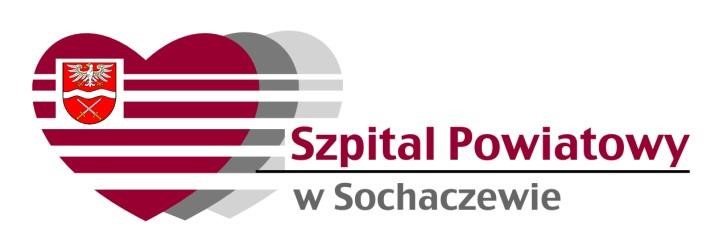 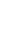 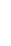 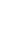 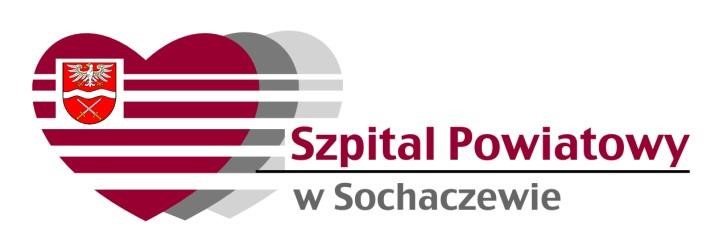 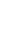 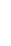 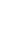 	Termin otwarcia ofert:   	 22.02.2024 godzina 10:30            Integralną częścią niniejszej SWZ stanowią:  	Opis przedmiotu zamówienia 	 	 	 	- załącznik nr 1 oraz załączniki do OPZ od 1.1 do 1.35 	Formularz oferty  	 	 	 	 	- załącznik nr 2  	Projekt  umowy  	 	 	 	 	- załącznik nr 3 	Oświadczenie Wykonawcy art. 125 	 	 	- załącznik nr 4 	Wykaz robót 	 	 	 	 	 	- załącznik nr 5 	Wykaz osób 	 	 	 	 	 	- załącznik nr 6 Oświadczenie Wykonawcy o aktualności informacji z art. 125- załącznik nr 7 	Oświadczenie grupa kapitałowa 	 	 	 	- załącznik nr 8 	Dokumentacja techniczna 	 	 	 	- załącznik nr 9 	Zobowiązanie podmiotu udostępniającego zasoby   	- załącznik nr 10 Oświadczenie podmiotu udostępniającego zasoby (art. 125 ust 5) - załącznik nr 11 Oświadczenie dotyczące usług wykonywanych przez poszczególnych wykonawców (art. 117 ust 4) - załącznik nr 12 zatwierdzam………………………………………..  (kierownik jednostki zamawiającego)  Nazwa oraz adres Zamawiającego.  Zespół Opieki Zdrowotnej „Szpitala Powiatowego” w Sochaczewie  Ul. Batalionów Chłopskich 3/7, 96-500  Sochaczew  Tel: (046) 64 95 01, fax: (046) 864 95 05  Godziny pracy: 7:25 – 15:00 od poniedziałku do piątku.  Adres poczty elektronicznej: dor@szpitalsochaczew.pl   Adres strony internetowej prowadzonego postępowania:  https://platformazakupowa.pl/pn/szpitalsochaczew Tryb udzielenia zamówienia.  Postępowanie o udzielenie zamówienia publicznego jest prowadzone na podstawie art. 275 pkt 1 ustawy z dnia 11 września 2019 r. – Prawo zamówień publicznych (Dz. U. z 2023 r., poz. 1605 z późn. zm.), w trybie podstawowym bez możliwości negocjacji o szacunkowej wartości nieprzekraczającej progów unijnych i nieprzekraczającej wyrażonej w złotych równowartości kwoty 5 538 000 euro. W sprawach nieuregulowanych zapisami niniejszej Specyfikacji Warunków Zamówienia (zwanej w dalszej części: „SWZ”), stosuje się przepisy wspomnianej ustawy oraz aktów wykonawczych wydanych na podstawie ustawy Pzp. Zamawiający przewiduje zastosowanie tzw. procedury „odwróconej”. Zgodnie z art. 139 ust. 1 ustawy Pzp Zamawiający dokona badania i oceny ofert, następnie dokona kwalifikacji podmiotowej Wykonawcy, którego oferta została najwyżej oceniona, w zakresie braku podstaw wykluczenia oraz spełniania warunków udziału w postępowaniu.  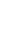 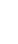 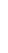 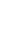 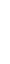 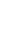 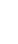 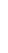 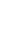 Postępowanie o udzielenie zamówienia jest jawne. Postępowanie prowadzone jest w języku polskim, Zamawiający dopuszcza stosowanie terminologii angielskiej (nazw i skrótów) przy opisie oferowanego sprzętu.  Zamawiający nie przewiduje zwrotu kosztów udziału w postępowaniu. Wszelkie koszty przygotowania oferty i udziału w postępowaniu obciążają Wykonawcę. Zamawiający nie przewiduje aukcji elektronicznej. Zamawiający nie przewiduje złożenia oferty w postaci katalogów elektronicznych. Zamawiający nie prowadzi postępowania w celu zawarcia umowy ramowej. Zamawiający nie przewiduje możliwości skorzystania z opcji. Zamawiający nie zastrzega możliwości ubiegania się o udzielenie zamówienia wyłącznie przez wykonawców, o których mowa w art. 94 ustawy Pzp. Zamawiający nie przewiduje wymagań w zakresie zatrudnienia osób, o których mowa w art. 96 ust. 2 pkt 2 Ustawy PZP.  Zamawiający nie zastrzega obowiązku osobistego wykonania przez wykonawcę kluczowych zadań.  W zakresie nieuregulowanym niniejszą Specyfikacją Warunków Zamówienia, zwaną dalej „SWZ”, zastosowanie mają przepisy ustawy PZP. Zamawiający zastrzega możliwość unieważnienie postępowania w przypadku zaistnienia okoliczność, o której mowa w art. 257 Ustawy PZP tj. jeśli zamawiający nie pozyska dofinansowania na realizację zamówienia ze  środków publicznych, to będzie uprawniony do unieważnienia postępowania. Zamawiający może unieważnić postępowanie o udzielenie zamówienia, jeżeli  środki publiczne, które zamierzał przeznaczyć na sfinansowanie całości lub części zamówienia, nie zostały mu przyznane, a możliwość unieważnienia postępowania na tej  podstawie została przewidziana w ogłoszeniu o zamówieniu. 	III. 	Opis przedmiotu zamówienia.  Przedmiotem zamówienia jest opracowanie dokumentacji projektowej oraz wykonanie na jej podstawie modernizacji i doposażenia szpitalnego oddziału ratunkowego w Zespole Opieki Zdrowotnej „Szpitala Powiatowego” w Sochaczewie w formule „zaprojektuj- wybuduj-wyposaż” Roboty budowlane będą prowadzone w czynnym obiekcie, a w związku z tym Wykonawca zapewni wykonywanie robót w taki sposób, aby  możliwe było przyjmowanie pacjentów w części obiektu. Roboty powinny być zorganizowane w taki sposób, aby wyodrębnić część obiektu, w którym nie zostanie wstrzymany ruch a praca szpitala będzie odbywała się bez zakłóceń. Wykonawca  zapewni, że prowadzone roboty nie wpłyną na bezpieczeństwo pracowników Zamawiającego i pacjentów w funkcjonującej części obiektu. Szczegółowe zasady prowadzenia prac i podziału obiektu Wykonawca uzgodni z Zamawiającym na piśmie przed przystąpieniem do realizacji robót budowlanych. W uzasadnionych przypadkach Zamawiający zastrzega możliwość zażądania przerwy w prowadzeniu robót powodujących hałas, nie dłuższej jednak niż 2 godziny dziennie. Przedmiot zamówienia obejmuje modernizacje, dostosowanie i wyposażenie istniejącego obiektu budowlanego, w celu poprawy dostępności oraz jakości udzielanych świadczeń zdrowotnych w obszarze szpitalnego oddziału ratunkowego poprzez zwiększenie efektywności funkcjonowania systemu ratownictwa medycznego, w tym skuteczności udzielania świadczeń ratowniczych. W ramach planowanych prac zakłada się wykonanie przebudowy następujących obszarów: obszaru segregacji medycznej i rejestracji i przyjęcia, obszaru resuscytacyjno-zabiegowego, obszaru wstępnej intensywnej terapii, obszaru terapii natychmiastowej, obszaru obserwacji, obszaru konsultacyjnego, obszaru zaplecza administracyjno-gospodarczego oraz obszaru izolatki dla pacjenta, u którego stwierdzono lub podejrzewa się choroby zakaźne. Przebudowa dotyczy: struktury organizacyjnej i wyodrębnienia poszczególnych obszarów, w tym: przebudowa ścian działowych, przebudowa stref komunikacyjnych, realizacja wewnętrznej stolarki drzwiowej i okiennej, realizacja w poszczególnych obszarach sufitów podwieszonych, realizacja w poszczególnych obszarach posadzek z uwzględnieniem specjalistycznych warstw wykończeniowych, przygotowanie otworów oraz przekuć pod nową infrastrukturę techniczną.  Zakłada się również przebudowę instalacji między innymi: instalację wodną, instalację hydrantową ppoż, instalację kanalizacji sanitarnej, instalację wentylacji mechanicznej i klimatyzacji, instalację centralnego ogrzewania, instalacji gazów medycznych,  instalację elektryczną i teletechniczną - w zakresie minimalnym określonym w Załączniku nr 1 do SWZ Opis Przedmiotu Zamówienia.  Szczegółowy opis przedmiotu zamówienia stanowi Załącznik nr 1 do SWZ oraz Załączniki do OPZ od 1.1 do 1.35 oraz Załącznik nr 9 do SWZ. Wszelkie standardy jakościowe, związane z realizacją przedmiotu zamówienia zostały określone w Załączniku nr 1. Pełen zakres prac opisany został w Załączniku nr 1. Podczas wyceny prac budowlanych oraz dostaw Wykonawca zobowiązany jest do zapoznania się z pełną dokumentacją, która funkcjonuje jako całość.  Wykonawca zobowiązany jest realizować zamówienie na zasadach i warunkach opisanych w projekcie umowy stanowiącym Załącznik nr 3 do SWZ.  Wspólny Słownik Zamówień CPV:   45000000-7 Roboty budowlane, 45262700-8 Przebudowa budynków, 45262800-9 Rozbudowa budynków 45400000-1 Roboty wykończeniowe w zakresie obiektów budowlanych,  45111000-8 Roboty w zakresie burzenia, roboty ziemne, 45111300-1 Roboty rozbiórkowe,  45330000-9 Roboty instalacyjne wodno-kanalizacyjne i sanitarne,  45310000-3 Roboty instalacyjne elektryczne. 45311000-0 - Roboty w zakresie okablowania oraz instalacji elektrycznych,  45232460-4 - Roboty sanitarne,  45332400-7 Roboty instalacyjne z zakresu urządzeń sanitarnych,  45343000-3 Roboty instalacyjne przeciwpożarowe. 71000000-8 Usługi architektoniczne, budowlane, inżynieryjne i kontrolne 71200000-0 Usługi architektoniczne i podobne 71300000-1 Usługi inżynieryjne 33100000-1 Urządzenia medyczne 48000000-8 Pakiety oprogramowania i systemy informatyczne 30213200-7 Komputer tablet Zamawiający wymaga złożenia oferty pełnej, tj.: oferta musi obejmować całość przedmiotu zamówienia. W przeciwnym wypadku oferta zostanie odrzucona jako nieodpowiadająca treści specyfikacji warunków zamówienia. UZASADNIENIE BRAKU PODZIAŁU NA CZĘŚCI – Zamawiający nie dokonał podziału zamówienia na części z uwagi na fakt, iż przedmiot zamówienia stanowi jedna niepodzielna całość. Ponadto podział zamówienia byłby nieuzasadniony faktycznie i ekonomicznie oraz mógłby wygenerować nadmierne koszty wykonania zamówienia. Konieczność skoordynowania działań różnych wykonawców realizujących poszczególne części zamówienia mogłaby poważanie zagrozić właściwemu wykonaniu zadania. Brak podziału na części nie narusza zasady zachowania uczciwej konkurencji oraz nie ogranicza możliwości ubiegania się o zamówienie małym i średnim przedsiębiorstwom. Zamawiający nie dopuszcza możliwości składania ofert wariantowych.  Zamawiający przewiduje  możliwości udzielenia zamówień, o których mowa w art. 214 ust. 1 pkt. 7. Opis przedmiotu zamówienia opracowano zgodnie z treścią art. 99 ust. 1 ustawy PZP. Jednakże w przypadku, gdy opis przedmiotu zamówienia lub załączona dokumentacja zawiera przywołania znaków towarowych, patentów lub pochodzenia, źródła lub szczególnego procesu, który charakteryzuje produkty lub usługi dostarczane przez konkretnego wykonawcę, jak również za pomocą norm, ocen technicznych, specyfikacji technicznych i systemów referencji technicznych przyjmuje się, że  wskazaniom takim towarzyszą wyrazy „lub równoważny”. Wszelkie ww. wskazania zostały przywołane w celu sprecyzowania parametrów i wymogów technicznych, użytkowych, funkcjonalnych i jakościowych przedmiotu zamówienia. Zamawiający dopuszcza składanie ofert równoważnych pod warunkiem, że zagwarantują one uzyskanie parametrów nie gorszych od założonych w SWZ i załącznikach do SWZ. Wykonawca, który powołuje się na rozwiązania równoważne opisywane przez Zamawiającego, jest zobowiązany wykazać, że oferowane przez niego rozwiązania spełniają wymagania określone przez Zamawiającego. W związku z powyższym, w przypadku zaoferowania rozwiązań równoważnych do określonych w SWZ, Wykonawca zobowiązany jest przedstawić Zamawiającemu szczegółowy opis oferowanych rozwiązań. Nie wskazanie w ofercie rozwiązań równoważnych traktowane będzie, jako deklaracja  wymienionych w SWZ i załącznikach do SWZ. Ewentualne przywołane w Załączniku Nr 1 do SWZ oraz Załącznikach do OPZ od 1.1 do 1.35 znaki towarowe, patenty lub pochodzenia, źródła lub szczególne procesy urządzeń i wyrobów należy traktować jako definicje standardowe, a nie konkretne nazwy firmowe urządzeń i wyrobów zastosowanych w dokumentacji. Obowiązek udowodnienia równoważności leży po stronie Wykonawcy.  Zgodnie z art. 99 ust. 5 ustawy PZP, ilekroć w opisie przedmiotu zamówienia lub  w załączonej dokumentacji przedmiot zamówienia opisany został za pomocą norm, europejskich ocen technicznych, aprobat, specyfikacji technicznych i systemów referencji technicznych - Zamawiający dopuszcza zastosowanie rozwiązań równoważnych. Wykonawca, który powołuje się na rozwiązania równoważne opisywane przez Zamawiającego, jest obowiązany wykazać, że oferowane przez niego materiały/asortyment/sprzęt spełniają wymagania określone przez Zamawiającego.   W takiej sytuacji Zamawiający wymaga złożenia stosownych dokumentów, potwierdzających spełnienie wymagań.  	IV. 	Termin wykonania zamówienia.  TERMIN REALIZACJI ZAMÓWIENIA W CAŁOŚCI: od dnia zawarcia umowy do 30.11.2025r. Harmonogram realizacji poszczególnych etapów w każdym roku kalendarzowym znajduje się w Załączniku nr 1 do SWZ. Miejscem wykonania Zamówienia jest kompleks szpitalny Zamawiającego znajdujący się w Sochaczewie przy ul. Batalionów Chłopskich 3/7. 	V. 	Wizja lokalna.  Zamawiający informuje, że złożenie oferty musi być poprzedzone odbyciem wizji lokalnej. Zamawiający wymaga dokonania wcześniejszej wizji lokalnej obiektu celem samodzielnej weryfikacji prac koniecznych do wykonania oraz w celu prawidłowego oszacowania czasu realizacji wykonania przedmiotu zamówienia. Brak udziału w wizji lokalnej skutkował będzie odrzuceniem oferty. Zaleca się także dokonania subiektywnego określenia na potrzeby wykonania wyceny i projektu oszacowania poziomu trudności prac i ilości koniecznych do zastosowania materiałów. Z odbycia wizji lokalnej zostanie sporządzony protokół podpisany przez strony, który będzie stanowił potwierdzenie odbycia wizji lokalnej.  Wprowadzono wymóg odbycia wizji lokalnej. W takim przypadku złożenie oferty bez odbycia wizji lokalnej skutkuje odrzuceniem oferty na podstawie art. 226 ust. 1 pkt 18 PZP    Wizja lokalna odbędzie się w Zespole Opieki Zdrowotnej „Szpitala Powiatowego” w Sochaczewie przy ul. Batalionów Chłopskich 3/7 w  Sochaczewie odbędzie się dnia 07.02.2024r. o godz.11:00.  	VI. 	Warunki udziału w postepowaniu.  O udzielenie zamówienia mogą ubiegać się Wykonawcy, którzy:  nie podlegają wykluczeniu na postawie art. 108 ust. 1 i 109 ust. 1 pkt 1, pkt 4; w stosunku, do których nie zachodzi którakolwiek z przesłanek wykluczenia określona w art. 7 ust. 1 ustawy z dnia 13 kwietnia 2022 r. o szczególnych rozwiązaniach w zakresie przeciwdziałania wspieraniu agresji na Ukrainę oraz służących ochronie bezpieczeństwa narodowego (t.j. Dz. U. z 2022 r. poz. 835); spełniają warunki udziału w postępowaniu określone w art. 112 ust. 2 ustawy Pzp dotyczące: Zdolności do występowania w obrocie gospodarczym Zamawiający nie stawia w tym zakresie żadnych wymagań. Zdolności technicznej lub zawodowej. Wykonawca spełni warunek jeżeli wykaże, że: Wykonał co najmniej 2 roboty budowlane odpowiadające swoją specyfiką przedmiotowi zamówienia wykonane nie wcześniej niż w okresie ostatnich 5 lat, a jeżeli okres prowadzenia działalności jest krótszy - w tym okresie, wraz z podaniem ich rodzaju, wartości, daty i miejsca wykonania oraz podmiotów, na rzecz których roboty te zostały wykonane, oraz załączeniem dowodów określających, czy te roboty zostały wykonane należycie, przy czym dowodami, o których mowa, są referencje bądź inne dokumenty sporządzone przez podmiot, na rzecz którego roboty zostały wykonane, a jeżeli wykonawca z przyczyn niezależnych od niego nie jest w stanie uzyskać tych dokumentów - inne odpowiednie dokumenty. Wykonawca zobowiązany jest do wykazania dwóch robót budowlanych prowadzonych w obiektach Kategorii XI według ustawy Prawo Budowlane (Dz. U. z 2022 r., poz. 88 ze zm.) na kwotę brutto 5 000 000 zł każda robota budowlana. Przedmiotowy wykaz należy złożyć w formularzu, którego wzór stanowi Załącznik Nr 5 do SWZ. dysponuje odpowiednimi osobami zdolnymi do wykonania zamówienia i które zostaną skierowane do realizacji zamówienia w zakresie nadzoru oraz kierowania robotami budowlanymi tj.:   minimum jedną osobą posiadającą uprawnienia do pełnienia samodzielnej funkcji technicznej w budownictwie polegającej na kierowaniu budową lub innymi robotami budowlanymi w specjalności konstrukcyjno – budowlanej bez ograniczeń, wydane na podstawie aktualnych przepisów Prawa budowlanego lub wydane na mocy wcześniej obowiązujących przepisów, których zakres uprawnia do pełnienia funkcji kierownika robót budowlanych w zakresie wskazanym powyżej. Osoba musi być członkiem właściwej izby samorządu zawodowego,   minimum jedną osobą posiadającą uprawnienia do pełnienia samodzielnej funkcji technicznej w budownictwie polegającej na kierowaniu robotami budowlanymi w specjalności instalacyjnej w zakresie sieci, instalacji i urządzeń elektrycznych i elektroenergetycznych bez ograniczeń wydane na podstawie aktualnych przepisów Prawa budowlanego lub wydane na mocy wcześniej obowiązujących przepisów, których zakres uprawnia do pełnienia funkcji kierownika robót budowlanych w zakresie wskazanym powyżej. Osoba musi być członkiem właściwej izby samorządu zawodowego,  Wykaz należy złożyć w formularzu, którego wzór stanowi Załącznik Nr 6 do SWZ. uprawnień do prowadzenia określonej działalności zawodowej, o ile wynika to z odrębnych  przepisów; Zamawiający nie stawia w tym zakresie żadnych wymagań. sytuacji ekonomicznej lub finansowej; Warunek ten zostanie spełniony, jeżeli Wykonawca wykaże, że jest ubezpieczany od odpowiedzialności cywilnej w zakresie wykonywanej działalności na kwotę minimum 5 000 000 zł (warunek musi być spełniony na dzień składania ofert).  Wykonawca może w celu potwierdzenia spełniania warunków udziału w postępowaniu w stosownych sytuacjach oraz w odniesieniu do konkretnego zamówienia, lub jego części, polegać na zdolnościach technicznych lub zawodowych lub sytuacji finansowej podmiotów udostępniających zasoby, niezależnie od charakteru prawnego łączących go z nimi stosunków prawnych. W odniesieniu do warunków dotyczących wykształcenia, kwalifikacji zawodowych lub doświadczenia Wykonawcy mogą polegać na zdolnościach podmiotów udostępniających zasoby, jeśli podmioty te wykonają roboty budowlane lub  usługi, do realizacji których te zdolności są wymagane. Wykonawca, który polega na zdolnościach podmiotów udostępniających zasoby, składa, wraz z ofertą, zobowiązanie podmiotu udostępniającego zasoby do oddania mu do dyspozycji niezbędnych zasobów na potrzeby realizacji danego zamówienia lub inny podmiotowy środek dowodowy potwierdzający, że wykonawca realizując zamówienie, będzie dysponował niezbędnymi zasobami tych podmiotów. Zobowiązanie podmiotu udostępniającego zasoby, o którym mowa w pkt 6), potwierdza, że stosunek łączący wykonawcę z podmiotami udostępniającymi zasoby gwarantuje rzeczywisty dostęp do tych zasobów oraz określa w szczególności: zakres dostępnych wykonawcy zasobów podmiotu udostępniającego zasoby;  sposób i okres udostępnienia wykonawcy i wykorzystania przez niego zasobów podmiotu udostępniającego te zasoby przy wykonywaniu zamówienia;  czy i w jakim zakresie podmiot udostępniający zasoby, na zdolnościach którego wykonawca polega w odniesieniu do warunków udziału w postępowaniu dotyczących wykształcenia, kwalifikacji zawodowych lub doświadczenia, zrealizuje roboty budowlane lub usługi, których wskazane zdolności dotyczą. Zamawiający ocenia, czy udostępniane wykonawcy przez podmioty udostępniające zasoby zdolności techniczne lub zawodowe lub ich sytuacja finansowa pozwalają na wykazanie przez wykonawcę spełniania warunków udziału w postępowaniu, o których mowa w pkt 3 b) powyżej, a także bada, czy nie zachodzą wobec tego podmiotu podstawy wykluczenia, które zostały przewidziane względem wykonawcy. Podmiot, który zobowiązał się do udostępnienia zasobów, odpowiada solidarnie z wykonawcą, który polega na jego sytuacji finansowej, za szkodę poniesioną przez zamawiającego powstałą wskutek nieudostępnienia tych zasobów, chyba że za nieudostępnienie zasobów podmiot ten nie ponosi winy. Jeżeli zdolności techniczne lub zawodowe, sytuacja finansowa podmiotu udostępniającego zasoby nie potwierdzają spełniania przez wykonawcę warunków udziału w postępowaniu lub zachodzą wobec tego podmiotu podstawy wykluczenia, zamawiający żąda, aby wykonawca w terminie określonym przez zamawiającego zastąpił ten podmiot innym podmiotem lub podmiotami albo wykazał, że samodzielnie spełnia warunki udziału w postępowaniu. Wykonawca nie może, po upływie terminu składania ofert, powoływać się na zdolności lub sytuację podmiotów udostępniających zasoby, jeżeli na etapie składania ofert nie polegał on w danym zakresie na zdolnościach lub sytuacji podmiotów udostępniających zasoby. Dla potrzeb oceny spełniania warunku określonego powyżej w pkt 3) b) powyżej, jeśli wartości zostaną podane w walutach innych niż PLN, Zamawiający przyjmie średni kurs PLN do tej waluty podawany przez NBP na dzień opublikowania ogłoszenia w Dzienniku Urzędowym Unii Europejskiej. Jeżeli w dniu publikacji ogłoszenia o zamówieniu w Dzienniku Urzędowym Unii Europejskiej NBP nie publikuje średniego kursu danej waluty, za podstawę przeliczenia przyjmuje się średni kurs waluty publikowany pierwszego dnia, po dniu publikacji ogłoszenia o zamówieniu w Dzienniku Urzędowym Unii Europejskiej, w którym zostanie on opublikowany. VIa. Podstawy wykluczenia, o których mowa w art. 108 ust. 1 i 109 ust. 1 pkt 1, pkt 4 ustawy PZP.  Z postępowania o udzielenie zamówienia wyklucza się Wykonawców, w stosunku do których zachodzi którakolwiek z okoliczności wskazanych: w art. 108 ust. 1 PZP, tj.: Będącego osobą fizyczną, którego prawomocnie skazano za przestępstwo:  Udziału w zorganizowanej grupie przestępczej albo związku mającym na celu popełnienie przestępstwa lub przestępstwa skarbowego, o którym mowa w art. 258 Kodeksu karnego,  Handlu ludźmi, o którym mowa w art. 189a Kodeksu karnego,  O którym mowa w art. 228-230a, art. 250a Kodeksu karnego lub w art. 46 lub art. 48 ustawy z dnia 25 czerwca 2010r, o sporcie,  Finansowania przestępstwa o charakterze terrorystycznym, o którym mowa w art. 165a Kodeksu karnego, lub przestępstwo udaremniania lub utrudniania stwierdzenia przestępnego pochodzenia pieniędzy lub ukrywania ich pochodzenia, o którym mowa w art. 299 Kodeksu karnego,  O charakterze terrorystycznym, o którym mowa w art. 115 §20 Kodeksu karnego, lub mające na celu popełnienie tego przestępstwa,  Powierzenia wykonania pracy małoletniemu cudzoziemcowi, o których mowa w art. 9 ust.2 ustawy z dnia 15 czerwca 2012r. o skutkach powierzania pracy cudzoziemcom przebywającym wbrew przepisom na terytorium Rzeczypospolitej Polskiej (Dz.U. poz. 769),  Przeciwko obrotowi gospodarczemu, o którym mowa w art. 296-307 Kodeksu karnego, przestępstwo oszustwa, o którym mowa w art. 286 Kodeksu karnego, przestępstwo przeciwko wiarygodności dokumentów, o których mowa w art. 270- 277d Kodeksu karnego, lub przestępstwo skarbowe,  O którym mowa w art. 9 ust. 1 i 3 lub art. 10 ustawy z dnia 15 czerwca 2012r. o skutkach powierzenia wykonywania pracy cudzoziemcom przebywającym wbrew przepisom na terytorium Rzeczypospolitej Polskiej,  - lub za odpowiedni czyn zabroniony określony w przepisach prawa obcego;  Jeżeli urzędującego członka jego organu zarządzającego lub nadzorczego, wspólnika spółki w spółce jawnej lub partnerskiej albo komplementariusza w spółce komandytowej lub komandytowo-akcyjnej lub prokurenta prawomocnie skazano za przestępstwo, o którym mowa w pkt 1.;  Wobec którego wydano prawomocny wyrok sądu lub ostateczną decyzję administracyjną o zaleganiu z uiszczeniem podatków, opłat lub składek na ubezpieczenie społeczne lub zdrowotne, chyba że wykonawca odpowiednio przed upływem terminu składania ofert dokonał płatności należnych podatków, opłat lub składek na ubezpieczenie społeczne lub zdrowotne wraz z odsetkami lub grzywnami lub zawarł wiążące porozumienie w sprawie spłaty tych należności;   Wobec którego prawomocnie orzeczono zakaz ubiegania się o zamówienie publiczne;  Jeżeli Zamawiający może stwierdzić, na podstawie wiarygodnych przesłanek, że wykonawca zawarł z innymi Wykonawcami porozumienie mające na celu zakłócenie konkurencji, w szczególności jeżeli należąc do tej samej grupy kapitałowej, w rozumieniu ustawy z dnia 16 lutego 2007r o ochronie konkurencji i konsumentów, złożyli odrębne oferty, oferty częściowe, chyba że wykażą, że przygotowali oferty niezależnie od siebie;  Jeżeli w przypadkach o którym mowa w art. 85 ust.1 doszło do zakłócenia konkurencji wynikającego z wcześniejszego zaangażowania tego Wykonawcy lub podmiotu, który należy z wykonawcą do tej samej grupy kapitałowej w rozumieniu ustawy z dnia 16 lutego 2007r o ochronie konkurencji i konsumentów, chyba że spowodowane tym zakłócenie konkurencji może być wyeliminowane w inny sposób niż wykluczenie Wykonawcy z udziału w postępowaniu o udzielenie zamówienia.  w art. 109 ust. 1 pkt. 1 i 4 PZP, tj.: Który naruszył obowiązki dotyczące płatności podatków, opłat lub składek na ubezpieczenia społeczne lub zdrowotne, z wyjątkiem przypadków, o których mowa w art., 108 ust. 1 pkt 3, chyba że wykonawca odpowiednio przed upływem terminu składania ofert dokonał płatności należnych podatków, opłat lub składek na ubezpieczenie społeczne lub zdrowotne wraz z odsetkami lub grzywnami lub zawarł wiążące porozumienie w sprawie spłaty tych należności.  Wykonawcę, w stosunku do którego otwarto likwidację, ogłoszono upadłość, którego aktywami zarządza likwidator lub sąd, zawarł układ z wierzycielami, którego działalność gospodarcza jest zawieszona albo znajduje się on w innej tego rodzaju sytuacji wynikającej z podobnej procedury przewidzianej w przepisach miejsca wszczęcia tej procedury.  Wykonawca może zostać wykluczony przez Zamawiającego na każdym etapie postępowania o udzielenie zamówienia.   Wykluczenie Wykonawcy następuje zgodnie z art. 111 PZP. Ofertę złożoną przez Wykonawcę podlegającego wykluczeniu z postępowania Zamawiający odrzuci na podstawie art. 226 ust. 1 pkt. 2 lit. a) PZP. Ponadto, zgodnie z przepisem art. 7 ust. 1 Ustawy z dnia 13 kwietnia 2022 r . o szczególnych rozwiązaniach w zakresie przeciwdziałania wspieraniu agresji na Ukrainę oraz służących ochronie bezpieczeństwa narodowego (Dz. U. z 2022 r., poz. 835) z postępowania o udzielenie zamówienia publicznego lub konkursu prowadzonego na podstawie ustawy z dnia 11 września 2019 r. - Prawo zamówień publicznych wyklucza się: a. Wykonawcę oraz uczestnika konkursu wymienionego w wykazach określonych w rozporządzeniu 765/2006 i rozporządzeniu 269/2014 albo wpisanego na listę na podstawie decyzji w sprawie wpisu na listę rozstrzygającej o zastosowaniu środka, o którym mowa w art. 1 pkt 3; Wykonawcę oraz uczestnika konkursu, którego beneficjentem rzeczywistym w rozumieniu ustawy z dnia 1 marca 2018 r. o przeciwdziałaniu praniu pieniędzy oraz finansowaniu terroryzmu (Dz. U. z 2022 r. poz. 593 i 655) jest osoba wymieniona w wykazach określonych w rozporządzeniu 765/2006 i rozporządzeniu 269/2014 albo wpisana na listę lub będąca takim beneficjentem rzeczywistym od dnia 24 lutego 2022 r., o ile została wpisana na listę na podstawie decyzji w sprawie wpisu na listę rozstrzygającej o zastosowaniu środka, o którym mowa w art. 1 pkt 3; Wykonawcę oraz uczestnika konkursu, którego jednostką dominującą w rozumieniu art. 3 ust. 1 pkt 37 ustawy z dnia 29 września 1994 r. o rachunkowości (Dz. U. z 2021 r. poz. 217, 2105 i 2106) jest podmiot wymieniony w wykazach określonych w rozporządzeniu 765/2006 i rozporządzeniu 269/2014 albo wpisany na listę lub będący taką jednostką dominującą od dnia 24 lutego 2022 r., o ile został wpisany na listę na podstawie decyzji w sprawie wpisu na listę rozstrzygającej o zastosowaniu środka, o którym mowa w art. 1 pkt 3. Wykluczenie następuje na okres trwania okoliczności określonych w ust. 1 art. 7 ww. ustawy z dnia 13 kwietnia 2022 r. o szczególnych rozwiązaniach w zakresie przeciwdziałania wspieraniu agresji na Ukrainę oraz służących ochronie bezpieczeństwa narodowego (Dz. U. z 2022r., poz. 835). W przypadku Wykonawcy lub uczestnika konkursu wykluczonego na podstawie ust. 1 art. 7 ww. ustawy z dnia 13 kwietnia 2022 r . o szczególnych rozwiązaniach w zakresie przeciwdziałania wspieraniu agresji na Ukrainę oraz służących ochronie bezpieczeństwa narodowego (Dz. U. z 2022r., poz. 835), Zamawiający odrzuca wniosek o dopuszczenie do udziału w postępowaniu o udzielnie zamówienia publicznego lub ofertę takiego wykonawcy lub uczestnika konkursu, nie zaprasza go do złożenia oferty wstępnej, oferty podlegającej negocjacjom, oferty dodatkowej, oferty lub oferty ostatecznej, nie zaprasza go do negocjacji lub dialogu, a także nie prowadzi z takim wykonawcą negocjacji lub dialogu, odrzuca wniosek o dopuszczenie do udziału w konkursie, nie zaprasza do złożenia pracy konkursowej lub nie przeprowadza oceny pracy konkursowej, odpowiednio do trybu stosowanego do udzielenia zamówienia publicznego oraz etapu prowadzonego postępowania o udzielenie zamówienia publicznego. Zamawiający informuje, że zgodnie z art. 7 ust. 6-7 ustawy z dnia 13 kwietnia 2022 r. o szczególnych rozwiązaniach w zakresie przeciwdziałania wspieraniu agresji na Ukrainę oraz służących ochronie bezpieczeństwa narodowego (Dz. U. z 2022 r. poz. 835) osoba lub podmiot podlegające wykluczeniu na podstawie art. 7 ust. 1 tej ustawy, które w okresie tego wykluczenia ubiegają się o udzielenie zamówienia publicznego lub biorą udział w postępowaniu o udzielenie zamówienia publicznego podlegają karze pieniężnej. Karę pieniężną, o której mowa w ust. 6 tej ustawy, nakłada Prezes Urzędu Zamówień Publicznych, w drodze decyzji, w wysokości do 20 000 000 zł. Zamawiający informuje, że zgodnie z art. 7 ust. 5 ustawy, o której mowa w ust. 6, przez ubieganie się o udzielenie zamówienia publicznego rozumie się złożenie oferty. VII. Wykaz oświadczeń lub dokumentów, potwierdzających spełnianie warunków udziału w postępowaniu oraz brak podstaw do wykluczenia.  Do oferty każdy wykonawca musi dołączyć aktualne na dzień składania ofert oświadczenie w zakresie wskazanym w Załączniku nr 4 do SWZ - Oświadczenie Wykonawcy dotyczące spełniana warunków udziału w postępowaniu oraz niepodleganiu wykluczeniu z postępowania - Obowiązek  składania oświadczenia wynika z  art. 125 ust. 1 ustawy Pzp W przypadku wspólnego ubiegania się o zamówienie przez wykonawców oświadczenie o którym mowa w ust.1 SWZ składa każdy z wykonawców wspólnie ubiegających się o zamówienie. Oświadczenie ma potwierdzać spełnianie warunków udziału w postępowaniu oraz brak podstaw do wykluczenia.   Zamawiający żąda, aby wykonawca, który zamierza powierzyć wykonanie części zamówienia podwykonawcom, w celu wykazania braku istnienia wobec nich podstaw wykluczenia z udziału w postępowaniu złożył oświadczenie, o którym mowa w ust. 1. Zamawiający przed udzieleniem zamówienia, wezwie wykonawcę, którego oferta została najwyżej oceniona, do złożenia w wyznaczonym, nie krótszym niż 5 dni terminie, aktualnych na dzień złożenia następujących oświadczeń lub dokumentów:  Dowodów potwierdzających spełnienie warunków udziału w postępowaniu, o których mowa w Rozdziale VI ust. 1 pkt 3) SWZ informacji z Krajowego Rejestru Karnego w zakresie określonym w art.. 108 ust. 1 pkt. 1 i 2 ustawy PZP, wystawioną nie wcześniej niż 6 miesięcy przed upływem terminu składania ofert.  zaświadczenia właściwego naczelnika urzędu skarbowego potwierdzającego, że wykonawca nie zalega z opłacaniem podatków i opłat, w zakresie art. 109 ust. 1 pkt 1 ustawy PZP wystawionego nie wcześniej niż 3 miesiące przed jego złożeniem, a w przypadku zalegania z opłacaniem podatków i opał wraz z zaświadczeniem Zamawiający żąda złożenia dokumentów potwierdzających, że odpowiednio przed upływem terminu składania ofert wykonawca dokonał płatności należnych podatków lub płatności wraz z odsetkami lub grzywnami lub zawarł wiążące porozumienie w sprawie spłat tych należności.  zaświadczenia albo innego dokumentu właściwej terenowej jednostki organizacyjnej ZUS lub właściwego oddziału regionalnego lub właściwej placówki terenowej KRUS  potwierdzającego, że wykonawca nie zalega z opłacaniem składek na ubezpieczenie społeczne lub zdrowotne w zakresie art. 109 ust.1 pkt 1 ustawy PZP , wystawione nie wcześniej niż 3 miesiące prze  jego złożeniem, a w przypadku zalegania z opłacaniem składek na ubezpieczenia społeczne lub zdrowotne wraz z zaświadczeniem albo innym dokumentem, Zamawiający żąda złożenia dokumentów potwierdzających, że odpowiednio przed upływem terminu składania ofert wykonawca dokonał płatności należnych składek na ubezpieczenie społeczne lub zdrowotne wraz z odsetkami lub grzywnami lub zawarł wiążące porozumienie w sprawie spłat tych należności .  odpisu z właściwego rejestru lub z centralnej ewidencji i informacji o działalności gospodarczej, jeżeli odrębne przepisy wymagają wpisu do rejestru lub ewidencji, w celu potwierdzenia podstaw wykluczenia na podstawie art. 109 ust. 1  pkt 4 ustawy.  oświadczenie wykonawcy o  aktualności informacji zawartych w oświadczeniu, o którym mowa w art. 125 ust. 1 ustawy, w zakresie podstaw wykluczenia z postępowania wskazanych przez zamawiającego wzór stanowi Załącznik Nr 7 do SWZ oświadczenie wykonawcy w zakresie art. 108 ust. 1 pkt 5 ustawy PZP, o braku przynależności do tej samej grupy kapitałowej w rozumieniu ustawy z dnia 16 lutego 2007 roku o ochronie konkurencji i konsumentów (Dz.U. z 2020 poz. 1076 i 1086), z innym wykonawcą, który złożył odrębną ofertę w postępowaniu albo oświadczenie o przynależności do tej samej grupy kapitałowej wraz z dokumentami lub informacjami potwierdzającymi przygotowanie oferty niezależnie od innego wykonawcy należącego do tej samej grupy kapitałowej wzór stanowi Załącznik Nr 8 do SWZ   W zakresie nie uregulowanym SWZ, zastosowanie mają przepisy rozporządzenia Ministra Rozwoju z dnia 23 grudnia 2020 roku w sprawie podmiotowych środków dowodowych oraz innych dokumentów lub oświadczeń, jakich może żądać zamawiający od wykonawcy w postepowaniu o udzielenie zamówienia (Dz.U. z 2020 r. poz. 2415).  Jeżeli wykonawca nie złoży oświadczenia, o którym mowa w ust.1, oświadczeń lub dokumentów potwierdzających okoliczności, o których mowa w art. 112 ust. 2 ustawy PZP, lub innych dokumentów niezbędnych do przeprowadzenia postepowania, oświadczenia lub dokumenty są niekompletne, zawierają błędy lub budzą wskazane przez zamawiającego wątpliwości, zamawiający wezwie do ich złożenia, uzupełnienia, poprawienia w terminie przez siebie wskazanym, chyba że mimo ich złożenia oferta wykonawcy podlegałaby odrzuceniu albo konieczne byłoby unieważnienie postępowania.  VIIa.     W celu potwierdzenia, że oferowane usługi spełniają wymagania określone w SWZ,                      Zamawiający przed udzieleniem zamówienia, wezwie wykonawcę, którego oferta została najwyżej oceniona, do złożenia w wyznaczonym, nie krótszym niż 5 dni terminie następujących dokumentów:  Katalogi, foldery (ze zdjęciami, rysunkami), do każdej pozycji, w języku polskim na podstawie których Zamawiający będzie mógł bezspornie zidentyfikować oferowany asortyment oraz zapoznać się z jego parametrami technicznymi, użytkowymi, bądź inny dokument potwierdzający wymogi Zamawiającego wystawiony przez producenta lub jego autoryzowanego przedstawiciela.  Dla wyrobów medycznych: zgłoszenie/powiadomienie/wniosek do Prezesa Urzędu Rejestracji Produktów Leczniczych, Wyrobów Medycznych i Produktów Biobójczych; deklaracja zgodności oferowanego preparatu wystawionej zgodnie z ustawą z dnia 07 kwietnia 2022 r. o wyrobach medycznych; certyfikat CE wystawiony przez Jednostkę Notyfikującą. 	VIII. 	Informacje dla Wykonawców: Informacje na temat podwykonawców Wykonawca może powierzyć wykonanie części przedmiotu zamówienia Podwykonawcom. Zamawiający nie wskazuje kluczowych części lub prac, które winne być zrealizowane przez Wykonawcę osobiście. Wykonawca jest zobowiązany wskazać w Formularzu ofertowym- Załącznik nr 1 do SWZ, części zamówienia których wykonanie zamierza powierzyć podwykonawcom i podać firmy podwykonawców, o ile są już znane.  Dodatkowo w przypadku, gdy Wykonawca korzysta z podwykonawców, na których zasoby powołuje się na zasadach określonych w ustawie Pzp, w celu wykazania spełnienia warunków udziału w postępowaniu określonych w SWZ, zobowiązany jest w przypadku zmiany lub rezygnacji z Podwykonawcy wykazać Zamawiającemu, że proponowany inny podwykonawca lub Wykonawca samodzielnie spełnia je w stopniu nie mniejszym niż podwykonawca, na którego zasoby Wykonawca powoływał się w trakcie postępowania o udzielenie zamówienia. Wykonawca będzie ponosił pełną odpowiedzialność wobec Zamawiającego i osób trzecich za prace wykonane przez podwykonawców. Wykonawca odpowiada za wszelkie działania podwykonawców, jak za działania własne, w tym za uchybienia, zaniedbania podwykonawców w takim samym stopniu jakby to były działania, uchybienia lub zaniedbania jego własnych pracowników. Udział w postępowaniu Wykonawców wspólnie ubiegających się o udzielenie zamówienia Wykonawcy wspólnie ubiegający się o udzielenie zamówienia ustanowią pełnomocnika do reprezentowania ich w postępowaniu o udzielenie zamówienia i zawarcia umowy w sprawie zamówienia. Wszelka korespondencja prowadzona będzie wyłącznie z pełnomocnikiem. Wykonawcy wspólnie ubiegający się o udzielenie zamówienia muszą wykazać, że warunki udziału w postępowaniu określone przez Zamawiającego spełniają łącznie. Brak podstaw wykluczenia będzie oceniany w stosunku do każdego z Wykonawców niezależnie. Wykonawcy wspólnie ubiegający się o udzielenie zamówienia dołączają do oferty oświadczenie, z którego wynika, które roboty/dostawy lub usługi wykonają poszczególni Wykonawcy. Wykonawcy ubiegający się wspólnie o udzielenie zamówienia, których oferta zostanie uznana za najkorzystniejszą, przed podpisaniem umowy o realizację zamówienia są zobowiązani przedstawić Zamawiającemu umowę regulującą współpracę tych podmiotów. Wykonawcy wspólnie ubiegający się o udzielenie zamówienia ponoszą solidarną odpowiedzialność za wykonanie umowy.  Informacje dla Wykonawców polegających na zasobach innych podmiotów  Wykonawca, w celu potwierdzenia spełniania warunków udziału w postępowaniu, może polegać na zdolnościach technicznych lub zawodowych bądź sytuacji finansowej lub ekonomicznej podmiotów trzecich, na zasadach określonych w art. 118–123 ustawy Pzp. Wykonawca, który polega na zdolnościach lub sytuacji podmiotów udostępniających zasoby zobowiązany jest: złożyć wraz z ofertą, zobowiązanie podmiotu udostępniającego zasoby do oddania mu do dyspozycji niezbędnych zasobów na potrzeby realizacji danego zamówienia lub inny podmiotowy środek dowodowy potwierdzający, że Wykonawca realizując zamówienie, będzie dysponował niezbędnymi zasobami tych podmiotów. Zobowiązanie podmiotu udostępniającego zasoby musi potwierdzać, że stosunek łączący Wykonawcę z podmiotami udostępniającymi zasoby gwarantuje rzeczywisty dostęp do tych zasobów oraz określać w szczególności:  zakres dostępnych Wykonawcy zasobów podmiotu udostępniającego zasoby;  sposób i okres udostępnienia Wykonawcy i wykorzystania przez niego zasobów podmiotu udostępniającego te zasoby przy wykonywaniu zamówienia;  czy i w jakim zakresie podmiot udostępniający zasoby, na zdolnościach którego Wykonawca polega w odniesieniu do warunków udziału w postępowaniu dotyczących wykształcenia, kwalifikacji zawodowych lub doświadczenia, zrealizuje usługi, których wskazane zdolności dotyczą; złożyć wraz z ofertą także oświadczenie podmiotu udostępniającego zasoby potwierdzające odpowiednio brak podstaw wykluczenia tego podmiotu oraz spełnianie warunków udziału w postępowaniu, w zakresie, w jakim Wykonawca powołuje się na jego zasoby. W odniesieniu do warunków dotyczących wykształcenia, kwalifikacji zawodowych lub doświadczenia, Wykonawcy mogą polegać na zdolnościach podmiotów udostępniających zasoby, jeśli podmioty te wykonają usługi, do realizacji których te zdolności są wymagane. Zamawiający oceni, czy udostępniane Wykonawcy przez podmioty udostępniające zasoby jak: zdolności techniczne lub zawodowe, ich sytuacja finansowa lub ekonomiczna, pozwalają na wykazanie przez Wykonawcę spełniania warunków udziału w postępowaniu, a także zbada, czy nie zachodzą wobec tego podmiotu podstawy wykluczenia, które zostały przewidziane względem Wykonawcy. Jeżeli zdolności techniczne lub zawodowe podmiotu, na zdolnościach którego polega Wykonawca, nie potwierdzają spełnienia przez Wykonawcę warunków udziału w postępowaniu lub zachodzą wobec tych podmiotów podstawy wykluczenia, Zamawiający żąda, aby Wykonawca w terminie określonym przez Zamawiającego:  zastąpił ten podmiot innym podmiotem lub podmiotami lub  zobowiązał się do osobistego wykonania odpowiedniej części zamówienia, jeżeli wykaże zdolności techniczne lub zawodowe, o których mowa w pkt 3 a).  Dokumenty podmiotów zagranicznych Jeżeli Wykonawca ma siedzibę lub miejsce zamieszkania poza terytorium Rzeczypospolitej Polskiej Wykonawca zamiast:  informacji z Krajowego Rejestru Karnego, o której mowa w § 2 ust. 1 pkt 1 Rozporządzenia Ministra Rozwoju, Pracy i Technologii z dnia 23 grudnia 2020 r. w sprawie podmiotowych środków dowodowych oraz innych dokumentów lub oświadczeń, jakich może żądać zamawiający od wykonawcy - dalej jako rozporządzenie w sprawie podmiotowych środków dowodowych - składa informację z odpowiedniego rejestru, takiego jak rejestr sądowy, albo, w przypadku braku takiego rejestru, inny równoważny dokument wydany przez właściwy organ sądowy lub administracyjny kraju, w którym Wykonawca ma siedzibę lub miejsce zamieszkania, w zakresie, o którym mowa w § 2 ust. 1 pkt 1 tego rozporządzenia; odpisu albo informacji z Krajowego Rejestru Sądowego lub z Centralnej Ewidencji i Informacji o Działalności Gospodarczej, o których mowa w § 2 ust. 1 pkt 6 rozporządzenia w sprawie podmiotowych środków dowodowych - składa dokument lub dokumenty wystawione w kraju, w którym Wykonawca ma siedzibę lub miejsce zamieszkania, potwierdzające odpowiednio, że nie otwarto jego likwidacji, nie ogłoszono upadłości, jego aktywami nie zarządza likwidator lub sąd, nie zawarł układu z wierzycielami, jego działalność gospodarcza nie jest zawieszona ani nie znajduje się on w innej tego rodzaju sytuacji wynikającej z podobnej procedury przewidzianej w przepisach miejsca wszczęcia tej procedury. Dokument, o którym mowa w pkt 1) niniejszego rozdziału powinien być wystawiony nie wcześniej niż 6 miesięcy przed jego złożeniem. Dokument, o którym mowa w pkt. 2) niniejszego rozdziału powinien być wystawiony nie wcześniej niż 3 miesiące przed jego złożeniem. Jeżeli w kraju, w którym Wykonawca ma siedzibę lub miejsce zamieszkania, nie wydaje się dokumentów, o których mowa w pkt 1) niniejszego rozdziału lub gdy dokumenty te nie odnoszą się do wszystkich przypadków, o których mowa w art. 108 ust. 1 pkt 1, 2 i 4 ustawy Pzp, zastępuje się je odpowiednio w całości lub w części dokumentem zawierającym odpowiednio oświadczenie Wykonawcy, ze wskazaniem osoby albo osób uprawnionych do jego reprezentacji, lub oświadczenie osoby, której dokument miał dotyczyć, złożone pod przysięgą, lub, jeżeli w kraju, w którym Wykonawca ma siedzibę lub miejsce zamieszkania nie ma przepisów o oświadczeniu pod przysięgą, złożone przed organem sądowym lub administracyjnym, notariuszem, organem samorządu zawodowego lub gospodarczego, właściwym ze względu na siedzibę lub miejsce zamieszkania Wykonawcy. W przypadku wątpliwości co do treści dokumentu złożonego przez wykonawcę, zamawiający może zwrócić się do właściwych organów odpowiednio kraju, w którym wykonawca ma siedzibę lub miejsce zamieszkania lub miejsce zamieszkania ma osoba, której dokument dotyczy, o udzielenie niezbędnych informacji dotyczących tego dokumentu. IX. Informacje o sposobie porozumiewania się Zamawiającego z Wykonawcami oraz przekazywania oświadczeń i dokumentów, a także wskazanie osób do porozumiewania się z Wykonawcami.  Postępowanie prowadzone jest w języku polskim w formie elektronicznej za pośrednictwem Platformy Zakupowej (dalej jako „Platforma”) pod adresem: https://platformazakupowa.pl/pn/szpitalsochaczew    Komunikacja między Zamawiającym a Wykonawcami, w tym wszelkie oświadczenia, wnioski, zawiadomienia oraz informacje, przekazywane są w formie elektronicznej za pośrednictwem Platformy i formularza „Wyślij wiadomość” znajdującego się na stronie danego postępowania. Za datę przekazania (wpływu) oświadczeń, wniosków, zawiadomień oraz informacji przyjmuje się datę ich przesłania za pośrednictwem platformy poprzez kliknięcie przycisku  „wyślij wiadomość” po których pojawi się komunikat, że wiadomość została wysłana do Zamawiającego.  Zamawiający z Wykonawcami będzie przekazywał informacje w formie elektronicznej za pośrednictwem Platformy. Informacje dotyczące odpowiedzi na pytania, zmiany SWZ, zmiany terminu składania i otwarcia ofert zamawiający będzie zamieszczał na platformie w sekcji “Komunikaty”.  Korespondencja której zgodnie z obowiązującymi przepisami adresatem jest konkretny Wykonawca będzie przekazywana w formie elektronicznej za pośrednictwem Platformy do tego konkretnego Wykonawcy.  Zamawiający, zgodnie z Rozporządzenia Prezesa Rady Ministrów w sprawie użycia środków komunikacji elektronicznej w postępowaniu o udzielenie zamówienia publicznego oraz udostępnienia i przechowywania dokumentów elektronicznych (Dz. U. z 2020 r. poz. 2452; dalej: ,.Rozporządzenie w sprawie sposobu sporządzania i przekazywania informacji oraz wymagań technicznych dla dokumentów elektronicznych oraz środków komunikacji elektronicznej w postępowaniu o udzielenie zamówienia publicznego lub konkursie”, określa niezbędne wymagania sprzętowo - aplikacyjne umożliwiające pracę na Platformie Zakupowej, tj.:  stały dostęp do sieci Internet o gwarantowanej przepustowości nie mniejszej niż 512 kb/s,  komputer klasy PC lub MAC, o następującej konfiguracji: pamięć min. 2 GB Ram, procesor Intel IV 2 GHZ lub jego nowsza wersja, jeden z systemów operacyjnych - MS Windows 7, Mac Os x 10 4, Linux, lub ich nowsze wersje.  zainstalowana dowolna przeglądarka internetowa, w przypadku Internet Explorer minimalnie wersja  	 	  	10 0.,  włączona obsługa JavaScript,  zainstalowany program Adobe Acrobat Reader, lub inny obsługujący format plików .pdf.  Zalecane formaty przesyłanych danych, tj. plików o wielkości do 75 MB. -  Zalecany format: .pdf.  Zalecany format kwalifikowanego podpisu elektronicznego:  dokumenty w formacie .pdf zaleca się podpisywać formatem PAdES;  dopuszcza się podpisanie dokumentów w formacie innym niż .pdf, wtedy zaleca się użyć  formatu XAdES.  Do przygotowania oferty konieczne jest posiadanie przez osobę upoważnioną do reprezentowania Wykonawcy kwalifikowanego podpisu elektronicznego, Wykonawca przystępując do niniejszego postępowania o udzielenie zamówienia publicznego, akceptuje warunki korzystania z Platformy Zakupowej, określone w Regulaminie zamieszczonym na stronie internetowej pod adresem https://platformazakupowa.pl/strona/1regulamin w zakładce „Regulamin" oraz uznaje go za wiążący.  Zamawiający informuje, że instrukcje korzystania z Platformy Zakupowej dotyczące w szczególności logowania, pobrania dokumentacji, składania wniosków o wyjaśnienie treści SWZ, składania ofert oraz innych czynności podejmowanych w niniejszym postępowaniu przy użyciu Platformy Zakupowej znajdują się w zakładce „Instrukcje dla Wykonawców" na stronie internetowej pod adresem  https://platformazakupowa.pl/strona/45-instrukcje  Wykonawca może zwrócić się do Zamawiającego o wyjaśnienie treści SWZ  Jeżeli wniosek o wyjaśnienie treści SWZ wpłynie do Zamawiającego nie później niż na 4 dni przed upływem terminu składania ofert, Zamawiający udzieli wyjaśnień niezwłocznie, jednak nie później niż na  2 dni przed upływem terminu składania ofert.  Jeżeli wniosek o wyjaśnienie treści SWZ wpłynie po upływie terminu, o którym mowa powyżej, lub dotyczy udzielonych wyjaśnień, Zamawiający nie ma obowiązku udzielenia wyjaśnień.  Zamawiający zamieści wyjaśnienia na stronie internetowej, na której udostępniono SWZ.  Zamawiający nie przewiduje zwołania zebrania Wykonawców.  Osobą uprawnioną przez Zamawiającego do porozumiewania się z Wykonawcami jest: Jarosław Boryń tel: 600 889 661  Jednocześnie Zamawiający informuje, że przepisy ustawy PZP nie pozwalają na jakikolwiek inny kontakt – zarówno z Zamawiającym jak i osobami uprawnionymi do porozumiewania się z Wykonawcami – niż wskazany w niniejszym rozdziale SWZ.   	X. 	Wymagania dotyczące wadium.  Wykonawca zobowiązany jest wnieść wadium w wysokości: 150.000,00 PLN  Wadium może być wniesione w:  pieniądzu;  gwarancjach bankowych;  gwarancjach ubezpieczeniowych;  poręczeniach udzielanych przez podmioty, o których mowa w art. 6b ust.5 pkt. 2 ustawy z dnia 9 listopada 2000r, o utworzeniu Polskiej Agencji Rozwoju i Przedsiębiorczości (Dz.U. z 2019r. poz. 310, 836 i 1572)  Wadium w formie pieniądza należy wnieść przelewem na konto w Banku:  Velo  Bank S.A. w Warszawie nr 48 1560 0013 2007 0138 6000 0003 z dopiskiem „wadium w przetargu na OPRACOWANIE DOKUMENTACJI PROJEKTOWEJ ORAZ WYKONANIE NA JEJ PODSTAWIE MODERNIZACJI I DOPOSAŻENIA SZPITALNEGO ODDZIAŁU RATUNKOWEGO W ZESPOLE OPIEKI ZDROWOTNEJ „SZPITALA POWIATOWEGO” W SOCHACZEWIE W FORMULE „ZAPROJEKTUJ- WYBUDUJ-WYPOSAŻ” nr sprawy: EK-ZZ/ZP.261.02.RB.2024 Skuteczne wniesienie wadium w pieniądzu następuje z chwilą uznania środków pieniężnych na rachunku bankowym Zamawiającego, o którym mowa w rozdz. X pkt.3 niniejszej SWZ, przed upływem terminu składania ofert (tj. przed upływem dnia i godziny wyznaczonej jako ostateczny termin składania ofert).  Zamawiający zaleca, aby w przypadku wniesienia wadium w formie:  pieniężnej – dokument potwierdzający dokonanie przelewu wadium został załączony do oferty w formie elektronicznej;  innej niż pieniądz – oryginał dokumentu w formie elektronicznej został załączony do  oferty.   Z treści gwarancji/poręczenia winno wynikać bezwarunkowe, na każde pisemne żądanie zgłoszone przez Zamawiającego w terminie związania ofertą, zobowiązanie Gwaranta do wypłaty Zamawiającemu pełnej kwoty wadium w okolicznościach określonych w art. 98 ust. 6 ustawy PZP.  Oferta Wykonawcy, który nie wniesie wadium lub wniesie w sposób nieprawidłowy zostanie odrzucona.  Okoliczności i zasady zwrotu wadium, jego przepadku oraz zasady jego zaliczenia na poczet zabezpieczenia należytego wykonania umowy określa ustawa PZP.    Wymagania w zakresie zatrudnienia osób na podstawie stosunku pracy  Stosownie do treści przepisu art. 95 ust. 1 ustawy Pzp, Zamawiający określa w ogłoszeniu o zamówieniu lub dokumentach zamówienia na roboty budowlane wymagania związane  z realizacją zamówienia w zakresie zatrudnienia przez wykonawcę lub podwykonawcę na podstawie stosunku pracy osób wykonujących wskazane przez zamawiającego czynności  w zakresie realizacji zamówienia, jeżeli wykonanie tych czynności polega na wykonywaniu pracy w sposób określony w art. 22 § 1 ustawy z dnia 26 czerwca 1974 r. - Kodeks pracy (Dz. U. z 2022 r., poz. 1510, tj. ze zm.). Stosownie do treści analizy przeprowadzonej przez Zamawiającego do realizacji czynności utrzymania porządku na terenie budowy oraz pilnowania porządku na terenie budowy, wymagane jest zatrudnianie personelu Wykonawcy lub Podwykonawcy w oparciu o umowę o pracę. Weryfikacja zatrudnienia zostanie dokonana przez zamawiającego na podstawie spisu personelu do którego zostaną dołączone oświadczenia Wykonawcy lub Podwykonawcy o zatrudnieniu osób na podstawie umowy o pracę oraz oświadczenia zatrudnionych pracowników. Wykonawca lub Podwykonawca zobowiązany jest do przedłożenia na żądanie Zamawiającego zaświadczenia z ZUS oraz kopii umowy o pracę.    Termin związania ofertą.  Wykonawca jest związany ofertą przez okres 30 dni. Bieg terminu związania ofertą rozpoczyna się wraz z upływem terminu składania ofert.  W przypadku gdy wybór najkorzystniejszej oferty nie nastąpi przed upływem terminu związania ofertą określonego w dokumentach zamówienia, Zamawiający może przed upływem termin związania ofertą zwrócić się jednokrotnie do Wykonawcy o wyrażenie zgody na przedłużenie terminu związania ofertą na okres  nie dłuższy niż 30 dni.  Przedłużenie terminu związania ofertą, o którym mowa w pkt. 2, wymaga złożenia przez Wykonawcę pisemnego oświadczenia o wyrażeniu zgody na przedłużenie terminu związania ofertą.  Odmowa wyrażenia zgody na przedłużenie terminu związania ofertą nie powoduje utraty wadium.  Przedłużenie terminu związania ofertą, o którym mowa w pkt 2, następuje wraz z  przedłużeniem okresu ważności wadium albo, jeżeli nie jest to możliwe, z wniesieniem nowego wadium na przedłużony okres związania ofertą.   	XIII. 	Opis sposobu przygotowania oferty.  Oferta musi zawierać następujące oświadczenia i dokumenty:  wypełniony formularz oferty sporządzony z wykorzystaniem wzoru stanowiącego Załącznik nr 2 do SWZ, zawierający w szczególności: wskazanie oferowanego przedmiotu zamówienia, łączną cenę ofertową brutto, zobowiązanie dotyczące terminu realizacji zamówienia, okresu gwarancji i warunków płatności, oświadczenie o okresie związania ofertą oraz o akceptacji wszystkich postanowień SWZ i projektu umowy bez zastrzeżeń, a także informację którą część zamówienia Wykonawca zamierza powierzyć podwykonawcy;  oświadczenia wymienione w rozdziale VII niniejszej SWZ;  opis przedmiotu zamówienia z wykorzystaniem wzoru stanowiącego Załącznik nr 1 do SWZ Załączniki do OPZ od 1.1 do 1.35 - uzupełnione Dowód wniesienia wadium  Pełnomocnictwo dla pełnomocnika do reprezentowania w postepowaniu.   Oferta powinna zawierać wszystkie wymagane w niniejszej SWZ oświadczenia i dokumenty, bez dokonywania w ich treści jakichkolwiek zastrzeżeń lub zmian ze strony Wykonawcy. Oświadczenia, o których mowa w SWZ dotyczące wykonawcy i innych podmiotów, na których zdolnościach lub sytuacji polega wykonawca na zasadach określonych w ustawie Prawo zamówień publicznych oraz dotyczące podwykonawców, składane są w oryginale. Pozostałe dokumenty, inne niż oświadczenia, o których mowa w zdaniu powyżej, składane są w oryginale lub kopii poświadczonej za zgodność z oryginałem. Poświadczenia za zgodność z oryginałem dokonuje odpowiednio wykonawca, podmiot, na którego zdolnościach lub sytuacji polega wykonawca, wykonawcy wspólnie ubiegający się o udzielenie zamówienia publicznego albo podwykonawca, w zakresie dokumentów, które każdego z nich dotyczą. Poprzez oryginał należy rozumieć dokument podpisany kwalifikowanym podpisem elektronicznym, przez osobę/osoby upoważnioną/upoważnione. Poświadczenie za zgodność z oryginałem następuje w formie elektronicznej podpisanej kwalifikowanym podpisem elektronicznym,  przez osobę/osoby upoważnioną/upoważnione.   Oferta powinna być:  sporządzona na podstawie załączników niniejszej SWZ w języku polskim.  złożona w formie elektronicznej za pośrednictwem Platformy  podpisana kwalifikowanym podpisem elektronicznym, przez osobę/ osoby upoważnioną/ upoważnione  Zamawiający nie dopuszcza możliwości złożenia skanu oferty/wniosku opatrzonego/kwalifikowanym podpisem elektronicznym.  Wszelkie informacje stanowiące tajemnicę przedsiębiorstwa w rozumieniu ustawy z dnia 16 kwietnia 1993 r o zwalczaniu nieuczciwej konkurencji (Dz.U. z 2019 r. poz. 1010), które Wykonawca zastrzeże jako tajemnicę przedsiębiorstwa, powinny zostać złożone w osobnym pliku wraz z jednoczesnym zaznaczeniem polecenia „Załącznik stanowiący tajemnicę przedsiębiorstwa”. Wykonawca zobowiązany jest, wraz z przekazaniem tych informacji, wykazać spełnienie przesłanek określonych w art. 11 ust. 2 ustawy z dnia 16 kwietnia 1993 r. o zwalczaniu nieuczciwej konkurencji. Zaleca się aby uzasadnienie zastrzeżenia informacji o tajemnicy przedsiębiorstwa było sformułowane w sposób umożliwiający jego udostępnienie. Zastrzeżenie przez Wykonawcę tajemnicy przedsiębiorstwa  bez uzasadnienia, będzie traktowane przez Zamawiającego jako bezskuteczne ze względu na zaniechanie przez Wykonawcę podjęcia niezbędnych działań w celu zachowania poufności objętych klauzulą informacji zgodnie z postanowieniami art. 18 ust. 3 ustawy Pzp.  Wykonawca, za pośrednictwem Platformy może przed upływem terminu do składania ofert zmienić lub wycofać ofertę. Sposób dokonywania zmiany lub wycofania oferty zamieszczono w instrukcji zamieszczonej na stronie internetowej pod adresem https://platformazakupowa.pl/strona/45-instrukcje  Każdy z Wykonawców może złożyć tylko jedną ofertę. Złożenie większej liczby ofert lub oferty zawierającej propozycje wariantowe spowoduje odrzucenie wszystkich ofert złożonych przez danego Wykonawcę.  Cena oferty musi zawierać wszystkie koszty jakie musi ponieść Wykonawca, aby zrealizować zamówienie z najwyższą starannością oraz ewentualne rabaty.  Dokumenty i oświadczenia składane przez Wykonawcę powinny być w języku polskim chyba, że w SWZ dopuszczono inaczej. W przypadku  załączenia dokumentów sporządzonych w innym języku niż dopuszczony, Wykonawca zobowiązany jest załączyć tłumaczenie na język polski.  Zamawiający informuje, że instrukcje korzystania z Platformy Zakupowej dotyczące w szczególności logowania, pobrania dokumentacji, składania wniosków o wyjaśnienie treści SWZ, składania ofert oraz innych czynności podejmowanych w niniejszym postępowaniu przy użyciu Platformy Zakupowej znajdują się w zakładce „Instrukcje dla Wykonawców" na stronie internetowej pod adresem  https://platformazakupowa.pl/strona/45-instrukcje. W przypadku podpisania oferty oraz poświadczenia za zgodność z oryginałem kopii dokumentów przez osobę niewymienioną w dokumencie rejestracyjnym (ewidencyjnym) Wykonawcy, należy do oferty dołączyć stosowne pełnomocnictwo w oryginale opatrzonej kwalifikowany odpisem elektronicznym,  lub kopii poświadczonej notarialnie opatrzonej kwalifikowany odpisem elektronicznym .  Treść złożonej oferty musi odpowiadać treści SWZ.  Wykonawca poniesie wszelkie koszty związane z przygotowaniem i złożeniem oferty.  Ofertę wraz  z wymaganymi oświadczeniami należy umieścić na Platformie pod 	adresem: https://platformazakupowa.pl/pn/szpitalsochaczew  do dnia 22.02.2024 do godziny 10:00 Do oferty należy dołączyć wszystkie wymagane w Rozdziale VII oświadczenia  w postaci elektronicznej. Po wypełnieniu Formularza oferty i załadowaniu wszystkich wymaganych załączników należy kliknąć przycisk „Przejdź do podsumowania”.  Oferta składana elektronicznie musi zostać podpisana kwalifikowanym podpisem elektronicznym, podpisem zaufanym lub podpisem osobistym. W procesie składania oferty za pośrednictwem platformy Wykonawca może złożyć podpis w następujący sposób:     bezpośrednio na dokumencie przesłanym za pośrednictwem Platformy - jeżeli jest to wymagane oraz   dla całego pakietu dokumentów w kroku 2 Formularza składania oferty (po kliknięciu w przycisk „Przejdź do podsumowania”).  Za datę przekazania oferty przyjmuje się datę jej przekazania w systemie (platformie) wraz  z wgraniem paczki w formacie XML w drugim kroku składania oferty poprzez kliknięcie przycisku “ Złóż ofertę” i wyświetlaniu komunikatu, że oferta została złożona.  Szczegółowa instrukcja dla Wykonawców dotycząca złożenia oferty znajduje się na stronie  internetowej pod 	adresami 	: 	https://platformazakupowa.pl/strona/1-regulamin 	oraz  https://platformazakupowa.pl/strona/45-instrukcje   	XIV. 	Miejsce i termin składania i otwarcia ofert.  Otwarcie ofert nastąpi w dniu 28.02.2024 roku o godzinie 10:30 za pośrednictwem Platformy Zamawiającego w siedzibie Zamawiającego. Przed otwarciem ofert Zamawiający zamieści na Platformie Zakupowej niniejszego postępowania informację na temat kwoty jaką zamierza przeznaczyć na sfinansowanie zamówienia. Informację z otwarcia ofert Zamawiający udostępni na Platformie w zakładce „Komunikaty”.   Otwarcie ofert jest jawne.  Podczas otwarcia ofert Zamawiający odczyta informacje, o których mowa w art. 122 ust.5 ustawy PZP.  Firm oraz adresów wykonawców, którzy złożyli oferty w terminie;  Ceny lub kosztu zawartych w ofertach.     	XV. 	Opis sposobu obliczenia ceny.  Wykonawca określa cenę realizacji zamówienia poprzez wskazanie w Formularzu ofertowym sporządzonym wg wzoru stanowiącego Załącznik nr 2 do SWZ łącznej ceny ofertowej brutto za realizację przedmiotu zamówienia. Łączna cena brutto musi uwzględniać wszystkie koszty związane z realizacją przedmiotu zamówienia zgodnie z opisem przedmiotu zamówienia oraz projektem umowy określonym w niniejszej SWZ.  Zamawiający przewiduje możliwość zmian ceny ofertowej brutto w sytuacjach wymienionych w  projekcie umowy.  Ceny muszą być: podane i wyliczone w zaokrągleniu do dwóch miejsc po przecinku. Cena oferty winna być wyrażona w złotych polskich (PLN).  Jeżeli w postepowaniu złożona będzie oferta, której wybór prowadziłby do powstania u Zamawiającego obowiązku podatkowego zgodnie z przepisami o podatku od towarów i usług, zamawiający w celu oceny takiej oferty doliczy do przedstawionej w niej ceny podatek od towarów i usług, który miałby obowiązek rozliczyć zgodnie z tymi przepisami. W takim przypadku Wykonawca, składając ofertę, jest zobligowany poinformować zamawiającego, że wybór jego oferty będzie prowadzić do powstania u zamawiającego obowiązku podatkowego, wskazując nazwę (rodzaj) towaru, których dostawa będzie prowadzić do jego powstania, oraz wskazując ich wartość bez kwoty podatku.    XVI. 	Opis kryteriów , którymi zamawiający będzie się kierował przy wyborze oferty,  wraz z podaniem wag tych kryteriów i sposobu oceny ofert.   Za ofertę najkorzystniejszą zostanie uznana oferta zawierająca najkorzystniejszy bilans punktów w kryteriach: Łączna cena ofertowa brutto- C Termin gwarancji na wykonane roboty budowlane – TG Powyższym kryteriom zamawiający przypisał następujące znaczenie: Całkowita liczba punktów, jaka otrzyma dana oferta, zostanie obliczona wg poniższego wzoru: W= C + TG 	Gdzie: 	 W – ocena końcowa oferty – to suma punktów uzyskanych za wszystkie kryteria C- punkty uzyskane w kryterium „ Łączna cena ofertowa brutto” TG – punkty uzyskane w kryterium „ Termin gwarancji na wykonane roboty budowlane” Ocena punktowa kryterium „Łączna cena ofertowa brutto” dokonana zostanie na podstawie łącznej ceny ofertowej brutto wskazanej przez wykonawcę w ofercie i przeliczona według wzoru opisanego w tabeli powyżej. Ocena punktowa w kryterium „ Termin gwarancji na wykonane roboty budowlane” dokonana zostanie na podstawie terminu gwarancji wskazanego przez wykonawcę w ofercie i przeliczona według wzoru opisanego w tabeli powyżej. Zamawiający zastrzega, że wykonawca jest zobowiązany określić termin udzielonej gwarancji na wykonane roboty na okres nie krótszy niż 36 miesięcy oraz nie dłuższy niż 60 miesięcy. Jeżeli wykonawca zaoferuje termin dłuższy niż 60 miesięcy otrzyma maksymalną ilość punktów jak dla okresu 60 miesięcy. Oferta wykonawcy, który nie zaproponuje żadnego okresu gwarancji lub okres gwarancji krótszy niż 36 miesięcy będzie odrzucona, jako niezgodna z treścią niniejszej SWZ. Punktacja przyznawana oferentom w poszczególnych kryteriach będzie liczona z dokładnością do dwóch miejsc po przecinku. Najwyższa łączna liczba punktów wyznaczy najkorzystniejszą ofertę. Zamawiający udzieli zamówienia wykonawcy, którego oferta odpowiadać będzie wszelkim wymogom przedstawionym w ustawie PZP, oraz w niniejszej SWZ i zostanie oceniona jako najkorzystniejsza w oparciu o podane kryteria wyboru. Jeżeli nie będzie można dokonać wyboru oferty najkorzystniejszej ze względu na to, że dwie lub więcej ofert przedstawia taki sam bilans ceny i pozostałych kryteriów oceny ofert, zamawiający spośród tych ofert dokona wyboru oferty z niższą ceną, a jeżeli zostaną złożone oferty o takiej samej cenie, zamawiający wezwie wykonawców, którzy złożyli te oferty, do złożenia w terminie określonym przez zamawiającego ofert dodatkowych. Zamawiający nie przewiduje dogrywki w formie aukcji elektronicznej. XVII. Informacje o formalnościach, jakie powinny być dopełnione po wyborze oferty w celu zawarcia umowy w sprawie zamówienia publicznego.  Osoby reprezentujące Wykonawcę przy podpisywaniu umowy powinny posiadać ze sobą dokumenty potwierdzające ich umocowanie do podpisania umowy, o ile umocowanie to nie będzie wynikać z dokumentów załączonych do oferty.  W przypadku wyboru oferty złożonej przez Wykonawców wspólnie ubiegających się o udzielenie zamówienia Zamawiający może żądać przed zawarciem umowy przedstawienia umowy regulującej współpracę tych Wykonawców. Umowa taka winna określać strony umowy, cel działania, sposób współdziałania, zakres prac przewidzianych do wykonania każdemu z nich, solidarną odpowiedzialność za wykonanie zamówienia, oznaczenie czasu trwania konsorcjum (obejmującego okres realizacji przedmiotu zamówienia, gwarancji i rękojmi), wykluczenie możliwości wypowiedzenia umowy konsorcjum przez któregokolwiek z jego członków do czasu wykonania zamówienia.  Zawarcie umowy nastąpi wg wzoru Zamawiającego.  Postanowienia ustalone we wzorze umowy nie podlegają negocjacjom.  W przypadku, gdy Wykonawca, którego oferta została wybrana jako najkorzystniejsza, uchyla się od zawarcia umowy, Zamawiający będzie mógł wybrać ofertę najkorzystniejszą spośród pozostałych ofert, po ponownym przeprowadzaniu badania i oceny chyba, że zachodzą przesłanki do unieważnienia postępowania.      XVIII. Wymagania dotyczące zabezpieczenia należytego wykonania umowy.  Zamawiający będzie wymagał wniesienia zabezpieczenia należytego wykonania umowy w przedmiotowym postepowaniu w wysokości 5% wynagrodzenia brutto.  1. Zabezpieczenie może być wniesione, według wyboru wykonawcy, w jednej lub  kilku następujących formach:  1) Pieniądzu;  Poręczeniach bankowych lub poręczeniach spółdzielczej kasy oszczędnościowo-kredytowej, z tym że zobowiązanie kasy jest zawsze zobowiązaniem pieniężnym;  Gwarancjach bankowych;  Gwarancjach ubezpieczeniowych;  Poręczeniach udzielanych przez podmioty, o których mowa w art. 6b ust. 5 pkt 2 ustawy z dnia 9 listopada 2000r o utworzeniu Polskiej Agencji Rozwoju Przedsiębiorczości.  Zabezpieczenie wniesione w pieniądzu Wykonawca wpłaci przelewem na rachunek bankowy wskazany przez Zamawiającego.  Zamawiający zwraca zabezpieczenie wniesione w pieniądzu z odsetkami wynikającymi z umowy rachunku bankowego, na którym było ono przechowywane, pomniejszone o koszt prowadzenia tego rachunku oraz prowizji bankowej za przelew pieniędzy na rachunek bankowy Wykonawcy.  4. Zamawiający zwraca 70% z kwoty zabezpieczenia, o której mowa w ust. 1 do 30 dni od dnia bezusterkowego odbioru przedmiotu umowy od Wykonawcy. Pozostałą kwotę zabezpieczenia w wysokości 30% Zamawiający zwraca do 15 dni po upływie okresu rękojmi. Zabezpieczenie wniesione w formie poręczeń lub gwarancji kasa Zamawiającego wydaje Wykonawcy za potwierdzeniem zwrotu lub przesyła za potwierdzeniem odbioru do 15 dni po upływie okresu rękojmi.  Istotne dla stron postanowienia, które zostaną wprowadzone do treści zawieranej umowy w sprawie zamówienia publicznego.  Projekt  umowy stanowi załącznik nr 3 do SWZ.  Pouczenie o środkach ochrony prawnej.  Środki ochrony prawnej przysługują Wykonawcy, jeżeli ma lub miał interes w uzyskaniu zamówienia oraz poniósł lub może ponieść szkodę w wyniku naruszenia przez Zamawiającego przepisów ustawy Pzp  Odwołanie przysługuje na:  Niezgodną z przepisami ustawy czynność Zamawiającego, podjętą w postępowaniu o udzielenie zamówienia, w tym na projektowane postanowienie umowy;  Zaniechanie czynności w postepowaniu o udzielenie zamówienia, do której Zamawiający był obowiązany na podstawie ustawy Pzp.  Szczegółowe informacje dotyczące środków ochrony prawnej określone są w Dziale IX „Środki ochrony prawnej” ustawy Pzp.   	XXI. 	Klauzula informacyjna z art. 13 RODO  Zgodnie z art. 13 ust. 1 i 2 rozporządzenia Parlamentu Europejskiego i Rady (UE) 2016/679 z dnia 27 kwietnia 2016 roku. W sprawie ochrony osób fizycznych w związku z przetwarzaniem danych osobowych i w sprawie swobodnego przepływu takich danych oraz uchylenia dyrektywy 95/46/WE (ogólne rozporządzenie o ochronie danych) (Dz.Urz. UE L 119 z 04.05.2016, str.1), dalej „RODO, informuję, że:  Administratorem Pani/Pana danych osobowych jest Zespół Opieki Zdrowotnej „Szpitala Powiatowego” w Sochaczewie, ul. Batalionów Chłopskich 3/7, 96-500 Sochaczew. Z Administratorem danych można skontaktować się poprzez adres email: kancelaria@szpitalsochaczew.pl, telefonicznie pod numerem +46 864 95 01 lub pisemnie na adres siedziby administratora.  Administrator wyznaczył inspektora ochrony danych, z którym można skontaktować się poprzez email: kancelaria@szpitalsochaczew.pl, telefonicznie pod numerem +46 864 95 01 lub pisemnie na adres siedziby administratora. Z Inspektorem ochrony danych można się kontaktować we wszystkich sprawach dotyczących przetwarzania danych osobowych oraz korzystania z praw związanych z przetwarzaniem danych.  Pani/Pana dane osobowe przetwarzane będą na podstawie art. 6 ust.1 lit.c RODO w celu związanym z postępowaniem o udzielenie zamówienia publicznego na  OPRACOWANIE DOKUMENTACJI PROJEKTOWEJ ORAZ WYKONANIE NA JEJ PODSTAWIE MODERNIZACJI I  DOPOSAŻENIA SZPITALNEGO ODDZIAŁU RATUNKOWEGO W ZESPOLE OPIEKI ZDROWOTNEJ „SZPITALA POWIATOWEGO” W SOCHACZEWIE W FORMULE „ZAPROJEKTUJ- WYBUDUJ-WYPOSAŻ” w trybie przetargu nieograniczonego.  Odbiorcami Pani/Pana danych osobowych będą osoby lub podmioty, którym udostępniona zostanie dokumentacja postępowania w oparciu o art. 18 oraz art. 74 ustawy  – Prawo zamówień publicznych oraz dostawcom usług IT, usług prawnych oraz pocztowych.  Pani/Pana dane osobowe będą przechowywane, zgodnie z art. 78,  ust.1 ustawy Pzp, przez okres 4 lat od dnia zakończenia postępowania o udzielenie zamówienia, a jeżeli czas trwania umowy przekracza 4 lata, okres przechowywania obejmuje cały czas trwania umowy.  Obowiązek podania przez Panią/Pana danych osobowych bezpośrednio Pani/Pana dotyczących jest wymogiem ustawowym określonym w przepisach ustawy Pzp, związanych z udziałem w postępowaniu o udzielenie zamówienia publicznego; konsekwencje niepodania określonych danych wynikają z ustawy Pzp.  W odniesieniu do Pani/Pana danych osobowych decyzje nie będą podejmowane w sposób zautomatyzowany, stosowanie do art. 22 RODO.  Posiada Pani/Pan:  na podstawie art. 15 RODO prawo dostępu do danych osobowych Pani/Pana dotyczących; - na podstawie art. 16 RODO prawo do sprostowania Pani/Pana danych osobowych, przy czym skorzystanie z tego prawa do sprostowania lub uzupełnienia nie może skutkować zmianą wyniku postepowania o udzielenie zamówienia publicznego ani zmianą postanowień umowy w zakresie niezgodnym z ustawą Pzp oraz nie może naruszać integralności protokołu oraz jego załączników;  na podstawie art. 18 RODO prawo żądania od administratora ograniczenia przetwarzania danych osobowych z zastrzeżeniem przypadków, o których mowa w art. 18 ust.2 RODO, przy czym prawo do ograniczenia przetwarzania nie ma zastosowania w odniesieniu do przechowywania, w celu zapewnienia korzystania ze środków ochrony prawnej lub w celu ochrony praw innej osoby fizycznej lub prawnej, lub z uwagi na ważne względy interesu publicznego Unii Europejskiej lub państwa członkowskiego, a także nie ogranicza przetwarzania danych osobowych do czasu zakończenia postepowania o udzielenie zamówienia;  prawo wniesienia skargi do Prezesa Urzędu Ochrony Danych Osobowych, gdy uzna Pani/Pan, że przetwarzanie danych osobowych Pani/Pana dotyczących narusza przepisy RODO.  Nie przysługuje Pani/Panu :  w związku z art. 17 ust. 3 lit. b,d lub e RODO prawo usunięcia danych osobowych;  prawo do przenoszenia danych osobowych, o których mowa w art. 20 RODO;  na podstawie art. 21 RODO prawo sprzeciwu, wobec przetwarzania danych osobowych, gdyż podstawą prawną przetwarzania Pani/Pana danych osobowych jest art. 6 ust. 1 lit.c RODO.  Jednocześnie Zamawiający przypomina o ciążącym na Pani/Panu obowiązku informacyjnym  wynikającym z art. 14 RODO względem osób fizycznych, których dane przekazane zostaną Zamawiającemu w związku z prowadzonym postępowaniem i które Zamawiający pośrednio pozyska od wykonawcy biorącego udział w postepowaniu, chyba że ma zastosowanie co najmniej jedno z wyłączeń, o których mowa w art. 14 ust. 5 RODO.   Załącznik nr 2 do SWZ   FORMULARZ OFERTY  W postępowaniu o udzielenie zamówienia publicznego prowadzonego w trybie podstawowym bez możliwości negocjacji o szacunkowej wartości nieprzekraczającej progów unijnych i nieprzekraczającej wyrażonej w złotych równowartości kwoty 5 538 000 euro Prawo zamówień publicznych (Dz. U. z 2023 r., poz. 1605 ze zm.) na opracowanie dokumentacji projektowej oraz wykonanie na jej podstawie modernizacji i doposażenia Szpitalnego Oddziału Ratunkowego w Zespole Opieki Zdrowotnej „Szpitala Powiatowego” w Sochaczewie w formule „zaprojektuj- wybuduj-wyposaż”, składamy niniejszą ofertę:  A. DANE WYKONAWCY  Osoba upoważniona do reprezentacji Wykonawcy i podpisująca ofertę: ………………………  Wykonawca/Wykonawcy: …………………………………………………………………………  ………………………………………………………………………………………………………  ………………………………………………………………………………………………………  Adres: ………………………………………………………………………………………………  ………………………………………………………………………………………………………  REGON:……..………………  NIP:………………………….  Tel:........................................  MP/DP/ŚP ………………………………………….. Osoba odpowiedzialna za kontakty z Zamawiającym: ………………………………………….  Dane teleadresowe na które należy przekazywać korespondencję związaną z niniejszym postępowaniem:  e-mail: ………………………………………………………………………………………………  (na które zamawiający ma przesyłać korespondencję)  B. CENA OFERTOWA:  (Cena ofertowa stanowi całkowite wynagrodzenie Wykonawcy, uwzględniające wszystkie koszty związane z realizacją przedmiotu zamówienia zgodnie z niniejszą SWZ)  Cena łącznie dla całości przedmiotu zamówienia na Opracowanie dokumentacji projektowej oraz wykonanie na jej podstawie modernizacji i doposażenia Szpitalnego Oddziału Ratunkowego w Zespole Opieki Zdrowotnej „Szpitala Powiatowego” w Sochaczewie w formule „zaprojektuj- wybuduj-wyposaż” wynosi:   Netto: ………………. PLN Słownie netto: …………………………………………………………………………………… Stawka podatku VAT: ……… % Brutto: ………………. PLN Słownie brutto: …………………………………………………………………………………… Wybór oferty prowadzi* /nie prowadzi* do powstania u Zamawiającego obowiązku podatkowego. Wartość towaru powodująca obowiązek podatkowy u Zamawiającego to: poz. ……., wartość…………………. zł. netto. * niepotrzebne skreślić; brak skreślenia i niewypełnienie pola oznaczać będzie, że po stronie Zamawiającego nie powstanie obowiązek podatkowy. POZACENOWE KRYTERIUM OCENY OFERTY:  	I. 	Okres gwarancji dla wykonanych robót budowlanych wynosi: ……… miesięcy OŚWIADCZENIA:  Oświadczamy, że zapoznaliśmy się ze Specyfikacją Warunków Zamówienia i akceptujemy wszystkie warunki w niej zawarte.  Oświadczamy, że uzyskaliśmy wszelkie informacje niezbędne do prawidłowego przygotowania i złożenia niniejszej oferty.  Oświadczamy, że jesteśmy związani niniejszą ofertą do 28.03.2024 roku  od dnia upływu terminu składania.  Oświadczamy, że zapoznaliśmy się z Projektowanymi Postanowieniami Umowy, określonymi w załączniku nr 3 do Specyfikacji Warunków Zamówienia i ZOBOWIĄZUJEMY SIĘ, w przypadku wyboru naszej oferty, do zawarcia umowy zgodnej z niniejszą ofertą, na warunkach w nich określonych.  Oświadczamy, że zamówienie zostanie zrealizowane w terminach określonych w SWZ oraz we wzorze umowy;  Oświadczam, że wypełniłem obowiązki informacyjne przewidziane w art. 13 lub art. 14 RODO wobec osób fizycznych, od których dane osobowe bezpośrednio lub pośrednio pozyskałem w celu ubiegania się o udzielenie zamówienia publicznego w niniejszym postepowaniu.*  Akceptujemy, iż zapłata za zrealizowanie zamówienia następować będzie na zasadach opisanych we wzorze umowy w terminie do  30 dni od daty otrzymania przez Zamawiającego prawidłowo wystawionej faktury;  ZOBOWIĄZANIA W PRZYPADKU PRZYZNANIA ZAMOWIENIA:  1. Zobowiązujemy się do zawarcia umowy w miejscu i terminie wyznaczonym przez Zamawiającego;  2. Osobą upoważnioną do kontaktów z Zamawiającym w sprawach dotyczących realizacji umowy jest: ………………………………………………………………………………………………..  e-mail: ……………………………………., tel.: ……………………………………………  PODWYKONAWCY:  Podwykonawcom zamierzam powierzyć poniższe części zamówienia ( jeżeli jest to wiadome, należy podać również dane proporcjonalne podwykonawców)  ……………………………………………………………………………………………………..  ……………………………………………………………………………………………………..  …………………………………………………………………………………………………….  SPIS TREŚCI:  Integralną część oferty stanowią następujące dokumenty:  Załącznik nr 1 do oferty - Opis Przedmiotu Zamówienia (uzupełniony) wraz z załącznikamiZałącznik nr 2 do oferty – Formularz ofertowy Załącznik nr 3 do oferty – dowód wniesienia wadium Załącznik nr 4 do oferty - Oświadczenie Wykonawcy dotyczące spełniana warunków udziału w postępowaniu oraz niepodleganiu wykluczeniu z postępowania Załącznik nr 5 do ofert – pełnomocnictwo do podpisania oferty  ( jeżeli dotyczy)  Załącznik nr 4 do SWZ Oświadczenie wykonawcy/wykonawcy wspólnie ubiegającego się o udzielenie zamówienia, składane na podstawie art. 125 ust. 1 ustawy Prawo zamówień publicznych Działając w imieniu Wykonawcy: …………………………………… ………………………… ………………………………………                                                                                                 (pełna nazwa/firma, adres, w zależności od podmiotu: NIP/PESEL, KRS/CEiDG) reprezentowany przez: …………………………………… ………………………………… (imię, nazwisko, stanowisko/podstawa do  reprezentacji) Na potrzeby postępowania o udzielenie zamówienia publicznego pn. „Opracowanie dokumentacji projektowej oraz wykonanie na jej podstawie modernizacji i doposażenia Szpitalnego Oddziału Ratunkowego w Zespole Opieki Zdrowotnej „Szpitala Powiatowego” w Sochaczewie w formule „zaprojektuj- wybuduj-wyposaż”, oświadczam, co następuje: OŚWIADCZENIA DOTYCZĄCE PODSTAW WYKLUCZENIA: Oświadczam, że nie podlegam wykluczeniu z postępowania na podstawie art. 108 ust. 1 ustawy Pzp. Oświadczam, że nie podlegam wykluczeniu z postępowania na podstawie art. 109 ust. 1 pkt. 4 ustawy Pzp. Oświadczam, że zachodzą w stosunku do mnie podstawy wykluczenia z postępowania na podstawie art. …………. ustawy Pzp (podać mającą zastosowanie podstawę wykluczenia spośród wymienionych w art. 108 ust. 1 pkt 1, 2 i 5 lub art. 109 ust. 1 pkt 2-5 i 7-10 ustawy Pzp).  Jednocześnie oświadczam, że w związku z ww. okolicznością, na podstawie art. 110 ust. 2 ustawy Pzp podjąłem następujące środki naprawcze i zapobiegawcze: …………………………………………………… Oświadczam, że nie zachodzą w stosunku do mnie przesłanki wykluczenia z postępowania na podstawie art. 7 ust. 1 ustawy z dnia 13 kwietnia 2022 r. o szczególnych rozwiązaniach w zakresie przeciwdziałania wspieraniu agresji na Ukrainę oraz służących ochronie bezpieczeństwa narodowego (Dz. U. z 2022 r., poz. 835).  OŚWIADCZENIE DOTYCZĄCE WARUNKÓW UDZIAŁU W POSTĘPOWANIU: [UWAGA: stosuje tylko wykonawca/ wykonawca wspólnie ubiegający się o zamówienie] Oświadczam, że spełniam warunki udziału w postępowaniu określone przez zamawiającego w specyfikacji warunków zamówienia i ogłoszeniu o zamówieniu. [UWAGA: stosuje tylko wykonawca/ wykonawca wspólnie ubiegający się o zamówienie, który polega na zdolnościach lub sytuacji  podmiotów udostepniających zasoby, a jednocześnie samodzielnie w pewnym zakresie wykazuje spełnianie warunków] Oświadczam, że spełniam warunki udziału w postępowaniu określone przez zamawiającego w specyfikacji warunków zamówienia i ogłoszeniu o zamówieniu w  następującym zakresie:  …………..…………………………………………………..…………………………………………..................................................................... INFORMACJA W ZWIĄZKU Z POLEGANIEM NA ZDOLNOŚCIACH LUB SYTUACJI PODMIOTÓW UDOSTEPNIAJĄCYCH ZASOBY: Oświadczam, że w celu wykazania spełniania warunków udziału w postępowaniu, określonych przez zamawiającego w specyfikacji warunków zamówienia i ogłoszeniu o zamówieniu polegam na zdolnościach lub sytuacji następującego/ych podmiotu/ów udostępniających zasoby: (wskazać nazwę/y podmiotu/ów)………………… ………………………..……………………………………………… w następującym zakresie: ……………………………………………………………………. (określić odpowiedni zakres udostępnianych zasobów dla wskazanego podmiotu).  OŚWIADCZENIE DOTYCZĄCE PODANYCH INFORMACJI: Oświadczam, że wszystkie informacje podane w powyższych oświadczeniach są aktualne  i zgodne z prawdą oraz zostały przedstawione z pełną świadomością konsekwencji wprowadzenia zamawiającego w błąd przy przedstawianiu informacji.  kwalifikowany podpis elektroniczny lub podpis zaufany lub podpis osobisty Załącznik nr 5 do SWZ  WYKAZ ROBÓT Dotyczy: postępowania o udzielenie zamówienia publicznego pod nazwą: „Opracowanie dokumentacji projektowej oraz wykonanie na jej podstawie modernizacji i doposażenia Szpitalnego Oddziału Ratunkowego w Zespole Opieki Zdrowotnej „Szpitala Powiatowego” w Sochaczewie w formule „zaprojektuj- wybuduj-wyposaż” Należy załączyć dowody określające czy roboty zostały wykonane należycie.  kwalifikowany podpis elektroniczny lub podpis zaufany lub podpis osobisty Załącznik nr 6 do SWZ  WYKAZ OSÓB Dotyczy: postępowania o udzielenie zamówienia publicznego pod nazwą: „Opracowanie dokumentacji projektowej oraz wykonanie na jej podstawie modernizacji i doposażenia Szpitalnego Oddziału Ratunkowego w Zespole Opieki Zdrowotnej „Szpitala Powiatowego” w Sochaczewie w formule „zaprojektuj- wybuduj-wyposaż”  kwalifikowany podpis elektroniczny lub podpis zaufany lub podpis osobisty Załącznik nr 7 do SWZ Oświadczenie Wykonawcy o aktualności informacji zawartych w oświadczeniu,  o którym mowa w art. 125 ust 1  ustawy Prawo zamówień publicznych w zakresie podstaw wykluczenia z postępowania wskazanych przez Zamawiającego POTWIERDZAJĄCE BRAK PODSTAW WYKLUCZENIA Z POSTĘPOWANIA (składane przez Wykonawcę na wezwanie Zamawiającego) …………………………………………………………………………...… Nazwa Wykonawcy: 	Adres Wykonawcy: 	…………………………………………………………………………...… Oświadczam, że informacje zawarte w oświadczeniu złożonym wraz z ofertą  w postępowaniu o udzielenie zamówienia publicznego pn.  „MODERNIZACJA BLOKU OPERACYJNEGO W ZAKRESIE TRZECH SAL OPERACYJNYCH W ZESPOLE OPIEKI ZDROWOTNEJ „SZPITALA POWIATOWEGO” W SOCHACZEWIE W FORMULE „ZAPROJEKTUJ- WYBUDUJWYPOSAŻ „Opracowanie dokumentacji projektowej oraz wykonanie na jej podstawie modernizacji i doposażenia Szpitalnego Oddziału Ratunkowego w Zespole Opieki Zdrowotnej „Szpitala Powiatowego” w Sochaczewie w formule „zaprojektuj- wybuduj-wyposaż” w zakresie podstaw wykluczenia  i spełniania warunków udziału w postępowaniu  są nadal aktualne. ................................,dnia ................................... Informacja dla Wykonawcy: Oświadczenie musi być złożone w formie elektronicznej lub postaci elektronicznej opatrzonej kwalifikowanym podpisem elektronicznym, podpisem zaufanych lub podpisem osobistym osoby lub osób uprawnionych do reprezentowania Wykonawcy. Załącznik nr 8 do SWZ  OŚWIADCZENIE  (o niepodleganiu wykluczeniu na podstawie art. 108 ust. 5 ustawy Pzp) Składając ofertę w postępowaniu o udzielenie zamówienia publicznego:  pn.: „Opracowanie dokumentacji projektowej oraz wykonanie na jej podstawie modernizacji i doposażenia Szpitalnego Oddziału Ratunkowego w Zespole Opieki Zdrowotnej „Szpitala Powiatowego” w Sochaczewie w formule „zaprojektuj- wybuduj-wyposaż” W imieniu wykonawcy, którego reprezentuję:  Nazwa: ……………………………………………………………………………………………………….... Adres: ………………………………………………………………………………………………………….. (nazwa i adres Wykonawcy) oświadczam, że w/w Wykonawca: * do grupy kapitałowej w rozumieniu ustawy z dnia 16 lutego 2007 r. o ochronie konkurencji i 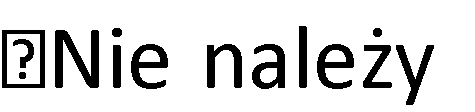 konsumentów (t.j. Dz. U. z 2021 r. poz. 275) z innymi Wykonawcami, za wyjątkiem gdy złożyli odrębne oferty, oferty częściowe lub wnioski o dopuszczenie do udziału w postępowaniu, chyba że wykażą, że przygotowali te oferty lub wnioski niezależnie od siebie  * do grupy kapitałowej w rozumieniu ustawy z dnia 16 lutego 2007 r. o ochronie konkurencji i konsumentów (t.j. Dz. U. z 2021 r. poz. 275) z innymi Wykonawcami, za wyjątkiem gdy złożyli odrębne oferty, oferty częściowe lub wnioski o dopuszczenie do udziału w postępowaniu 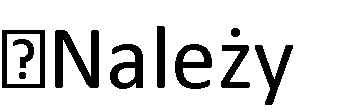 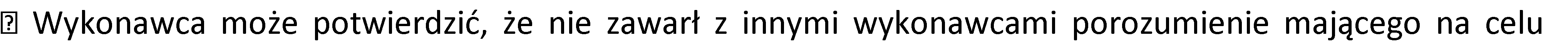 zakłócenie konkurencji, w szczególności jeżeli należąc do tej samej grupy kapitałowej w rozumieniu ustawy z dnia 16 lutego 2007 r. o ochronie konkurencji i konsumentów (t.j. Dz. U. z 2021 r. poz. 275), złożyli odrębne oferty, oferty częściowe lub wnioski o dopuszczenie do udziału w postępowaniu, chyba że wykażą, że przygotowali te oferty lub wnioski niezależnie od siebie; 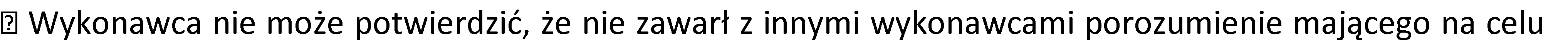 zakłócenie konkurencji, w szczególności jeżeli należąc do tej samej grupy kapitałowej w rozumieniu ustawy z dnia 16 lutego 2007 r. o ochronie konkurencji i konsumentów (t.j. Dz. U. z 2021 r. poz. 275), złożyli odrębne oferty, oferty częściowe lub wnioski o dopuszczenie do udziału w postępowaniu * zaznaczyć właściwe X w okienku (nie zaznaczenie właściwego punktu będzie rozumiane jako nie należenie do żadnej  grupy kapitałowej i brak zakłócenia konkurencji)                         kwalifikowany podpis elektroniczny lub podpis zaufany lub podpis osobisty Instrukcja: Wraz ze złożeniem oświadczenia wykonawca może przedstawić dowody, że powiązania z innym Wykonawcą nie prowadzą do zakłócenia konkurencji w postępowaniu o udzielenie zamówienia.  Uwaga!!! W przypadku wspólnego ubiegania się o zamówienie przez wykonawców niniejsze oświadczenie składa każdy z wykonawców wspólnie ubiegających się o zamówienie.  Załącznik nr 10 do SWZ ZOBOWIĄZANIE do oddania do dyspozycji niezbędnych zasobów na okres korzystania z nich przy wykonaniu zamówienia Ja(/My) 	niżej 	podpisany(/ni) 	___________________________________________ 	będąc upoważnionym(/mi)  (imię i nazwisko składającego oświadczenie) 	do 	reprezentowania: _______________________________________________________________________ (nazwa i adres  podmiotu oddającego do dyspozycji zasoby) O Ś W I A D C Z A M(/Y), że wyżej wymieniony podmiot, stosownie do art. 118  ustawy z 11 września 2019r. Prawo zamówień publicznych  (Dz.U. z 2019 poz. 2019.) odda Wykonawcy _______________________________________________________________________ (nazwa i adres  Wykonawcy składającego ofertę) do dyspozycji niezbędne zasoby 1  ___________________________________________                                                                 (zakres udostępnianych zasobów) na okres korzystania z nich przy wykonywaniu zamówienia pn. OPRACOWANIE DOKUMENTACJI PROJEKTOWEJ ORAZ WYKONANIE NA JEJ PODSTAWIE MODERNIZACJI I DOPOSAŻENIA SZPITALNEGO ODDZIAŁU RATUNKOWEGO W ZESPOLE OPIEKI ZDROWOTNEJ „SZPITALA POWIATOWEGO” W SOCHACZEWIE W FORMULE „ZAPROJEKTUJ- WYBUDUJ-WYPOSAŻ”, Nr Sprawy: ……………………… przez cały okres realizacji zamówienia  i w celu jego  należytego wykonania.  Sposób wykorzystania w/w zasobów przez wykonawcę przy wykonywaniu zamówienia to 	2: ____________________________ Charakteru stosunku, jaki będzie łączył nas z wykonawcą3: ________________________  kwalifikowany podpis elektroniczny lub podpis zaufany lub podpis osobisty Zakres udostępnianych zasobów niezbędnych do potwierdzenia spełniania warunku: wiedza i doświadczenie  potencjał techniczny (rodzaj, nazwa, model) osoby zdolne do wykonania zamówienia (imię i nazwisko, funkcja lub  zakres wykonywanych czynności)  	 	zdolności finansowe i ekonomiczne np. podwykonawstwo, konsultacje, doradztwo. W sytuacji gdy przedmiotem udzielenia są zasoby nierozerwalnie związane z podmiotem ich udzielającym, niemożliwe do samodzielnego obrotu  i dalszego udzielenia ich bez zaangażowania tego podmiotu w wykonanie zamówienia, taki dokument powinien zawierać wyraźne nawiązanie do uczestnictwa tego podmiotu w wykonaniu zamówienia. 3 np. umowa cywilno-prawna, umowa o współpracy. Załącznik nr 11 do SWZ Zamawiający: Zespół Opieki Zdrowotnej „Szpitala Powiatowego” w Sochaczewie ul. Batalionów Chłopskich 3/7 96-500 Sochaczew Podmiot: …………………………………… (pełna nazwa/firma, adres, w zależności od podmiotu: NIP/PESEL, KRS/CEiDG) reprezentowany przez: …………………………………… (imię, nazwisko, stanowisko/podstawa do  reprezentacji) Oświadczenia podmiotu udostępniającego zasoby UWZGLĘDNIAJĄCE PRZESŁANKI WYKLUCZENIA Z ART. 7 UST. 1 USTAWY O SZCZEGÓLNYCH ROZWIĄZANIACH W ZAKRESIE PRZECIWDZIAŁANIA WSPIERANIU AGRESJI NA UKRAINĘ ORAZ SŁUŻĄCYCH OCHRONIE BEZPIECZEŃSTWA NARODOWEGO składane na podstawie art. 125 ust. 5 ustawy Pzp Na potrzeby postępowania o udzielenie zamówienia publicznego pn. OPRACOWANIE DOKUMENTACJI PROJEKTOWEJ ORAZ WYKONANIE NA JEJ PODSTAWIE MODERNIZACJI I DOPOSAŻENIA SZPITALNEGO ODDZIAŁU RATUNKOWEGO W ZESPOLE OPIEKI ZDROWOTNEJ „SZPITALA POWIATOWEGO” W SOCHACZEWIE W FORMULE „ZAPROJEKTUJ- WYBUDUJ-WYPOSAŻ”, oświadczam, co następuje: OŚWIADCZENIA DOTYCZĄCE PODSTAW WYKLUCZENIA: Oświadczam, że nie zachodzą w stosunku do mnie przesłanki wykluczenia z postępowania na podstawie  art. 108 ust 1 ustawy Pzp. [UWAGA: zastosować tylko wtedy, gdy zamawiający przewidział wykluczenie wykonawcy z postępowania na podstawie którejkolwiek z przesłanek z  art. 109 ust. 1 ustawy Pzp] Oświadczam, że nie zachodzą w stosunku do mnie przesłanki wykluczenia z postępowania na podstawie art. 109 ust. 1 ustawy Pzp. Oświadczam, że nie zachodzą w stosunku do mnie przesłanki wykluczenia z postępowania na podstawie art.  7 ust. 1 ustawy z dnia 13 kwietnia 2022 r. o szczególnych rozwiązaniach w zakresie przeciwdziałania wspieraniu agresji na Ukrainę oraz służących ochronie bezpieczeństwa narodowego (Dz. U. poz. 835)1.  OŚWIADCZENIE DOTYCZĄCE WARUNKÓW UDZIAŁU W POSTĘPOWANIU: Oświadczam, że spełniam warunki udziału w postępowaniu określone przez zamawiającego w    …………..…………………………………………………..………………………………………….. (wskazać dokument i właściwą jednostkę redakcyjną dokumentu, w której określono warunki udziału w postępowaniu) w  następującym zakresie: ……………………………………………………………………………………………………………………………………………………………………… OŚWIADCZENIE DOTYCZĄCE PODANYCH INFORMACJI: Oświadczam, że wszystkie informacje podane w powyższych oświadczeniach są aktualne  i zgodne z prawdą oraz zostały przedstawione z pełną świadomością konsekwencji wprowadzenia zamawiającego w błąd przy przedstawianiu informacji.  INFORMACJA DOTYCZĄCA DOSTĘPU DO PODMIOTOWYCH ŚRODKÓW DOWODOWYCH: Wskazuję następujące podmiotowe środki dowodowe, które można uzyskać za pomocą bezpłatnych i ogólnodostępnych baz danych, oraz dane umożliwiające dostęp do tych środków: ...................................................................................................................................................... (wskazać podmiotowy środek dowodowy, adres internetowy, wydający urząd lub organ, dokładne dane referencyjne dokumentacji) ....................................................................................................................................................... (wskazać podmiotowy środek dowodowy, adres internetowy, wydający urząd lub organ, dokładne dane referencyjne dokumentacji) 1 Zgodnie z treścią art. 7 ust. 1 ustawy z dnia 13 kwietnia 2022 r. o szczególnych rozwiązaniach w zakresie przeciwdziałania wspieraniu agresji na Ukrainę oraz służących ochronie bezpieczeństwa narodowego,  zwanej dalej „ustawą”, z postępowania o udzielenie zamówienia publicznego lub konkursu prowadzonego na podstawie ustawy Pzp wyklucza się: 1) wykonawcę oraz uczestnika konkursu wymienionego w wykazach określonych w rozporządzeniu 765/2006 i rozporządzeniu 269/2014 albo wpisanego na listę na podstawie decyzji w sprawie wpisu na listę rozstrzygającej o zastosowaniu środka, o którym mowa w art. 1 pkt 3 ustawy; 2) wykonawcę oraz uczestnika konkursu, którego beneficjentem rzeczywistym w rozumieniu ustawy z dnia 1 marca 2018 r. o przeciwdziałaniu praniu pieniędzy oraz finansowaniu terroryzmu (Dz. U. z 2022 r. poz. 593 i 655) jest osoba wymieniona w wykazach określonych w rozporządzeniu 765/2006 i rozporządzeniu 269/2014 albo wpisana na listę lub będąca takim beneficjentem rzeczywistym od dnia 24 lutego 2022 r., o ile została wpisana na listę na podstawie decyzji w sprawie wpisu na listę rozstrzygającej o zastosowaniu środka, o którym mowa w art. 1 pkt 3 ustawy; 3) wykonawcę oraz uczestnika konkursu, którego jednostką dominującą w rozumieniu art. 3 ust. 1 pkt 37 ustawy z dnia 29 września 1994 r. o rachunkowości (Dz. U. z 2021 r. poz. 217, 2105 i 2106), jest podmiot wymieniony w wykazach określonych w rozporządzeniu 765/2006 i rozporządzeniu 269/2014 albo wpisany na listę lub będący taką jednostką dominującą od dnia 24 lutego 2022 r., o ile został wpisany na listę na podstawie decyzji w sprawie wpisu na listę rozstrzygającej o zastosowaniu środka, o którym mowa w art. 1 pkt 3 ustawy. kwalifikowany podpis elektroniczny lub podpis zaufany lub podpis osobisty   Załącznik nr 12 do SWZ (wymagany w przypadku Wykonawców wspólnie  ubiegający się o udzielenie zamówienia) OŚWIADCZENIE WYKONAWCÓW WSPÓLNIE UBIEGAJĄCYCH SIĘ O UDZIELENIE ZAMÓWIENIA składane na podstawie art. 117 ust. 4 ustawy Pzp  Ja/My niżej podpisani, ………………………….….……………………………..…..………………..……….………………………………… (imię i nazwisko składającego oświadczenie) działający w imieniu wyżej wymienionych Wykonawców wspólnie ubiegających się o udzielnie zamówienia: Oświadczam(amy), że następujące dostawy w przedmiotowym postępowaniu wykonają poszczególni Wykonawca(y): Oświadczam(amy), że wszystkie informacje podane w powyższych oświadczeniach są aktualne i zgodne z prawdą oraz zostały przedstawione z pełną świadomością konsekwencji wprowadzenia zamawiającego w błąd przy przedstawianiu informacji. kwalifikowany podpis elektroniczny lub podpis zaufany lub podpis osobisty L.p. Rodzaj (zakres i opis) roboty  (zawarte tu informacje muszą jednoznacznie potwierdzać wymagania określone w Rozdziale VI ust. 1 pkt 3 b) SWZ Wartość brutto roboty [zł] Data rozpoczęcia roboty (dd.mm.rrrr) Data zakończenia roboty (dd.mm.rrrr) Nazwa, adres podmiotu, na rzecz którego została zrealizowana robota 1 2 L.p. Imię i nazwisko  Osoby która będzie uczestniczyć w wykonywaniu zamówienia Zakres wykonywanych przez wskazaną osobę czynności Kwalifikacje zawodowe (zawarte tu informacje muszą jednoznacznie potwierdzać wymagania określone w Rozdziale VI ust. 1 pkt 3 b) SWZ Informacja o podstawie dysponowania osobą W przypadku, gdy Wykonawca dysponuje wskazaną osobą na podstawie stosunku prawnego łączącego go bezpośrednio z tą osobą należy wpisać: „dysponowanie bezpośrednie”. Natomiast w przypadku, gdy wskazana osoba jest udostępniana przez inny podmiot (podmiot trzeci) należy wpisać: „dysponowanie pośrednie 1 2 3. KRS: ………………………... NIP: ………………………........ tel.: ………………………... e-mail: ………………………........ Lp. Nazwa(y) Wykonawcy(ów) Adres(y) Wykonawcy(ów) NIP Wykonawcy(ów) Nazwa Wykonawcy Zakres usług, które będą realizowane  przez tego Wykonawcę 